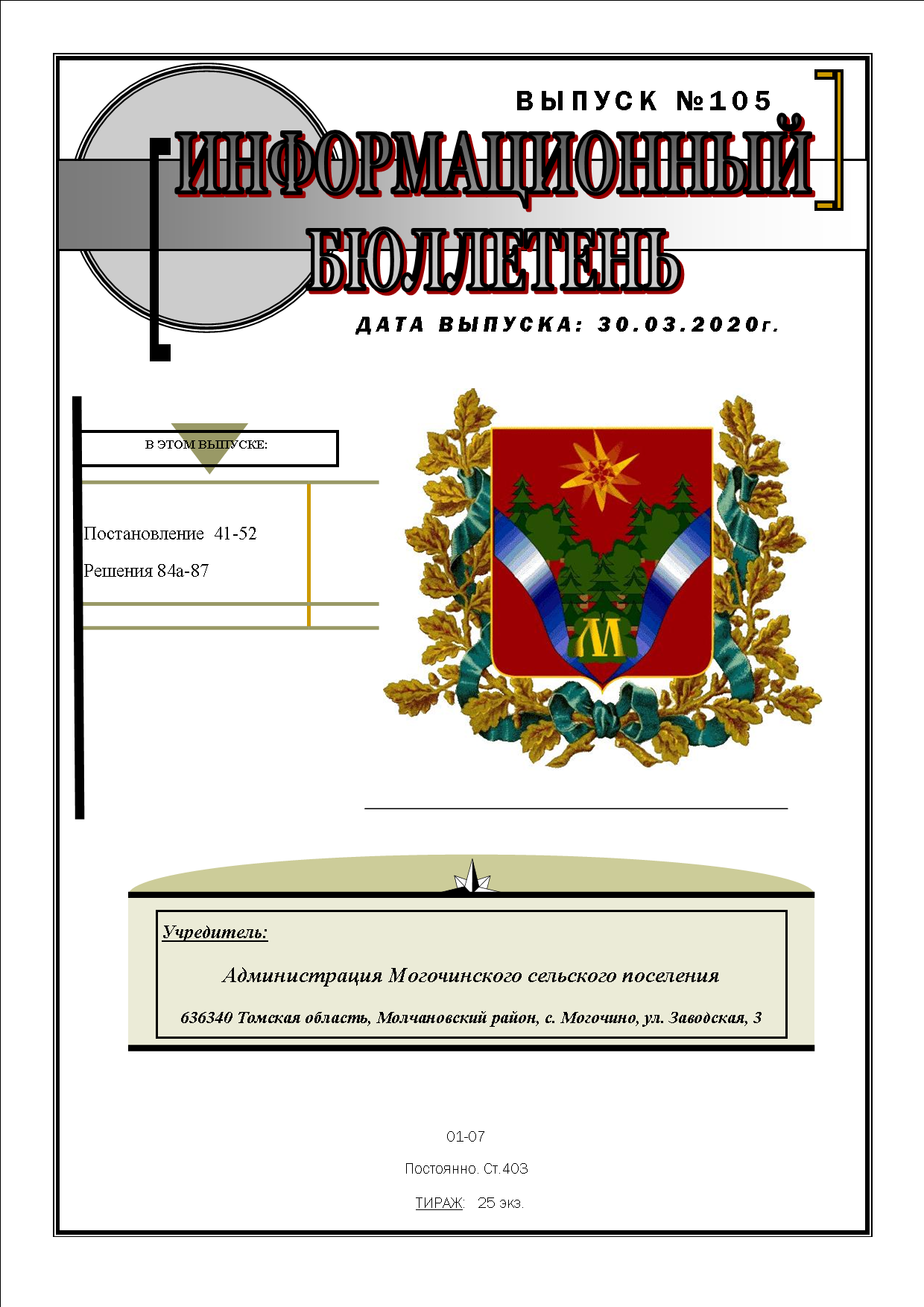 ТОМСКАЯ ОБЛАСТЬМОЛЧАНОВСКИЙ РАЙОНАДМИНИСТРАЦИЯ МОГОЧИНСКОГО СЕЛЬСКОГО ПОСЕЛЕНИЯПОСТАНОВЛЕНИЕот «02» марта  2020г.	    № 41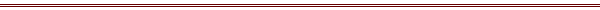 с. МогочиноО возложении обязанностей по совершению отдельных нотариальных действий на должностное лицо администрацииМогочинского сельского поселения Молчановского района Томской областиВ связи с необходимостью совершения нотариальных действий на территории Могочинского сельского поселения Молчановского района Томской области и отсутствия в нем нотариуса, на основании пункта 3 части 1 статьи 14.1 Федерального закона от 06 октября 2003 года № 131-ФЗ «Об общих принципах организации местного самоуправления в Российской Федерации», статьи 1, статьи 37 Основ законодательства Российской Федерации о нотариате (утвержденных Верховным Советом Российской Федерации от 11 февраля 1993 года № 4462-1), Приказа Министерства юстиции РФ от 30 декабря 2015 г. № 324 “Об утверждении порядка и формы учета сведений о главах местных администраций поселений и специально уполномоченных на совершение нотариальных действий должностных лицах местного самоуправления поселений, о главах местных администраций муниципальных районов и специально уполномоченных на совершение нотариальных действий должностных лицах местного самоуправления муниципальных районов”Возложить на Заместителя Главы Администрации Могочинского сельского поселения Дорофееву Екатерину Сергеевну обязанности по совершению следующих нотариальных действий:1) удостоверять доверенности;2) принимать меры по охране наследственного имущества и в случае необходимости управлению им;3) свидетельствовать верность копий документов и выписок из них;4) свидетельствовать подлинность подписи на документах;5) удостоверять сведения о лицах в случаях, предусмотренных законодательством Российской Федерации;6) удостоверять факт нахождения гражданина в живых;7) удостоверять тождественность собственноручной подписи инвалида по зрению, проживающего на территории соответствующего поселения или муниципального района, с факсимильным воспроизведением его собственноручной подписи;8) удостоверять факт нахождения гражданина в определенном месте;9) удостоверять тождественность гражданина с лицом, изображенным на фотографии;10) удостоверять время предъявления документов;11) удостоверять равнозначность электронного документа документу на бумажном носителе;12) удостоверять равнозначность документа на бумажном носителе электронному документу.Довести содержание настоящего постановления до сведения граждан, проживающих на территории Могочинского сельского поселения, Управления Министерства юстиции Российской Федерации по Томской области и Ассоциации «Томская областная нотариальная палата»Разместить настоящее постановление на официальном сайте администрации Могочинского сельского поселения: www.mogochino.ruПостановление Главы Администрации Могочинского сельского поселения Молчановского района Томской области № 14-н от 03.03.2008 года «О назначении должностного лица для совершения нотариальных действий на территории Могочинского сельского поселения» считать утратившим силу.Постановление вступает в силу со дня принятия.Контроль за исполнением настоящего постановления оставляю за собой.Глава АдминистрацииМогочинского сельского поселения                                                                А.В. ДетлуковаАДМИНИСТРАЦИЯ МОГОЧИНСКОГО СЕЛЬСКОГО ПОСЕЛЕНИЯМОЛЧАНОВСКИЙ РАЙОН, ТОМСКАЯ ОБЛАСТЬПОСТАНОВЛЕНИЕот 05 марта 2020г.								№ 42с.МогочиноО перенумерации жилого помещения	В связи с изменением нумерации строений и сооружений, находящихся на земельных участках в с. Могочино Могочинского сельского поселения и целях надлежащего кадастрового учета объектов недвижимости.ПОСТАНОВЛЯЕТ:1.Изменить адрес жилого помещения Томская область, Молчановский район, с.Могочино, ул.Больничная д.50 кв.2 на адрес: Российская Федерация, Томская область, Молчановский муниципальный район, Могочинское сельское поселение, с.Могочино, ул.Больничная д.44 кв.2. 	2.Постановление подлежит опубликованию в информационном бюллетене.	3. Контроль по исполнению постановления оставляю за собой.4. Настоящее Постановление вступает в силу со дня принятия.Заместитель Глава Могочинскогосельского поселения							Е.С.ДорофееваАДМИНИСТРАЦИЯ МОГОЧИНСКОГО СЕЛЬСКОГО ПОСЕЛЕНИЯМОЛЧАНОВСКИЙ РАЙОН, ТОМСКАЯ ОБЛАСТЬПОСТАНОВЛЕНИЕот 06.03.2020								             № 43с.МогочиноО присвоении адреса дому блокированной застройки        Руководствуясь пунктом 21 статьи 14. Федерального закона от 06.10.2003 г. № 131 ФЗ «Об общих принципах организации местного самоуправления в Российской Федерации», постановлением Правительства РФ от 19.11.2014г. № 1221 «Об утверждении правил присвоения, изменения и аннулирования адресов».        1.Вновь построенному жилому дому блокированной застройки, расположенному на земельном участке: Российская Федерация, Томская область, Молчановский район, с.Могочино, ул. Больничная 18, присвоить адрес: Российская Федерация, Томская область, Молчановский муниципальный район, Могочинское сельское поселение, с. Могочино, ул. Больничная д.18.        2.Квартире площадью 89,3кв.м., расположенной в доме блокированной застройки по адресу: Российская Федерация, Томская область, Молчановский муниципальный район, Могочинское сельское поселение, с. Могочино, ул. Больничная д.18, присвоить адрес: Российская Федерация, Томская область, Молчановский муниципальный район, Могочинское сельское поселение, с. Могочино, ул. Больничная д.18 кв.1.       3. Квартире площадью 38,0кв.м., расположенной в доме блокированной застройки по адресу: Российская Федерация, Томская область, Молчановский муниципальный район, Могочинское сельское поселение, с. Могочино, ул. Больничная д.18, присвоить адрес: Российская Федерация, Томская область, Молчановский муниципальный район, Могочинское сельское поселение, с. Могочино, ул. Больничная д.18 кв.2.Глава АдминистрацииМогочинского сельского поселения				 А.В.Детлукова			ТОМСКАЯ ОБЛАСТЬ МОЛЧАНОВСКИЙ РАЙОНАДМИНИСТРАЦИЯ МОГОЧИНСКОГО СЕЛЬСКОГО ПОСЕЛЕНИЯПОСТАНОВЛЕНИЕот «06»  марта  2020 г.								    № 44с. МогочиноО внесении изменений в Постановление Администрации Могочинского сельского поселения от 23.12.2014 № 217 «Об утверждении Положения о порядке уведомления о выполнении иной оплачиваемой работе муниципальным служащим»            В целях приведения в соответствие с действующим законодательством муниципального правового акта, руководствуясь Федеральным законом от 25 декабря 2008 г. N 273-ФЗ "О противодействии коррупции"ПОСТАНОВЛЯЮ:1. Внести в Постановление Администрации Могочинского сельского поселения от 23.12.2014 № 217 «Об утверждении Положения о порядке уведомления о выполнении иной оплачиваемой работе муниципальным служащим» (далее – постановление) следующие изменения:1.1. Наименование постановления изложить в следующей редакции: «Об утверждении Порядка уведомления о выполнении иной оплачиваемой работы муниципальным служащим Администрации Могочинского сельского поселения».1.2. Пункт 1 постановления изложить в следующей редакции:«1. Утвердить Порядок уведомления о выполнении иной оплачиваемой работы муниципальным служащим Администрации Могочинского сельского поселения согласно приложению 1.».1.3. Пункт 2 постановления изложить в следующей редакции:«1. Утвердить форму уведомления о выполнении иной оплачиваемой работы муниципальным служащим Администрации Могочинского сельского поселения согласно приложению 2.».1.4. В пункте 3 постановления слова «Скиданенко Ирину Александровну» исключить.1.5. Наименование Приложения 1 к постановлению изложить в следующей редакции: «Порядок уведомления о выполнении иной оплачиваемой работы муниципальным служащим Администрации Могочинского сельского поселения».1.6. Пункт 1 Приложения 1 к постановлению изложить в следующей редакции:«1. Настоящий Порядок устанавливает процедуру уведомления Главы Могочинского сельского поселения  (далее - работодателя) о выполнении муниципальным служащим Администрации Могочинского сельского поселения иной оплачиваемой работы, а также форму уведомления.».1.7. В пункте 2 Порядка второй и третий абзацы исключить.1.8. Пункт 10 Приложения 1 к постановлению изложить в следующей редакции:«По итогам рассмотрения уведомления комиссия принимает одно из двух решений:а) признать, что при исполнении муниципальным служащим должностных обязанностей конфликт интересов отсутствует;б) признать, что при исполнении муниципальным служащим должностных обязанностей личная заинтересованность приводит или может привести к конфликту интересов. В этом случае комиссия рекомендует муниципальному служащему и (или) представителю нанимателя (работодателю) принять меры по урегулированию конфликта интересов или по недопущению его возникновения;в) признать, что муниципальный служащий не соблюдал требования об урегулировании конфликта интересов. В этом случае комиссия рекомендует представителю нанимателя (работодателю) применить к муниципальному служащему конкретную меру ответственности.». 1.9. Пункт 11 Приложения 1 к постановлению исключить.2. Опубликовать настоящее постановление в официальном печатном издании «Информационный бюллетень» и разместить на официальном сайте Муниципального образования Могочинское сельское поселение в сети «Интернет» по адресу http://www.mogochino.ru/. 3. Настоящее постановление вступает в силу на следующий день после его официального опубликования.4. Контроль за исполнением настоящего постановления оставляю за собой.Глава Администрации Могочинского сельского поселения			___________ А.В. ДетлуковаАДМИНИСТРАЦИЯ МОГОЧИНСКОГО СЕЛЬСКОГО ПОСЕЛЕНИЯМОЛЧАНОВСКИЙ РАЙОН, ТОМСКАЯ ОБЛАСТЬПОСТАНОВЛЕНИЕ«06» марта    2020 г.						   		№ 45						с. МогочиноО мероприятиях по организованному пропуску паводковых вод на территории Могочинского сельского поселения в 2020 году В целях своевременной и качественной подготовки муниципального образования «Могочинское сельское поселение» к предупреждению и ликвидации чрезвычайных ситуаций, недопущению людских и материальных потерь в период пропуска весеннего половодья в 2020 году, в соответствии с распоряжением Губернатора Томской области от 27.02.2020 № 37-р « О мероприятиях по организованному пропуску паводковых вод на территории Томской области в 2020 году»  ПОСТАНОВЛЯЮ:	1. Возложить обязанности поселенческой противопаводковой комиссии на Комиссию по чрезвычайным ситуациям и обеспечению пожарной безопасности Могочинского сельского поселения.2.Утвердить сводную ведомость по Могочинскому сельскому поселению согласно приложению 1.           3. Утвердить План основных мероприятий по организованному пропуску паводковых вод на территории Могочинского сельского поселения в 2020г. согласно приложению 2.4. Уточнить Состав сил и средств, привлекаемых для выполнения противопаводковых мероприятий на территории Могочинского сельского поселения согласно приложению 3.5. Копии вышеуказанных Планов представить в  председателю КЧС и ПБ Администрации Молчановского района до 15 марта 2020 года, ответственный зам.главы поселения Дорофееву Е.С.6. Уточнить количество граждан  в населенных пунктах, которые могут быть подвергнуты подтоплению или оказаться отрезанными от основной территории, спланировать и провести комплекс мероприятий по обеспечению их всем необходимым, в том числе:- основными продуктами питания и предметами первой необходимости,питьевой водой;
-средствами пожарной безопасности;
- средствами оповещения и связи;
- жилищно-коммунальными, транспортными услугами и топливно-энергетическими ресурсами;
- учет, регистрация и контроль технического состояния имеющихся маломерных судов, ответственный инженер Администрации Миков С.И.7. Провести разъяснительную работу с жителями населенных пунктов, попадающих в зону возможного подтопления, о порядке их действий в случае проведения возможных эвакуационных мероприятий с оформлением подписных листов о согласии или отказе их от эвакуации; определить и подготовить места эвакуации населения из зон затопления, маршруты эвакуации, пункты посадки людей на транспорт; создать транспортные группы для эвакуации населения и сельскохозяйственных животных.8. Создать резервы финансовых и материальных ресурсов для обеспечения безаварийного пропуска весеннего половодья, ответственный ведущий специалист-экономист-финансист Администарции Тачееву И.О..9.  Организовать постоянный мониторинг за ледовой обстановкой, организовать водомерные посты с ведением соответствующих журналов наблюдений, назначить ответственных лиц. Докладывать  об уровнях подъема воды ежедневно  в единую дежурно-дипетчерскую службу тел.22-2-52, ответственный инженер администарции Миков С.И.10. Заместителю главы поселения Дорофеевой Е.С.  опубликовать настоящее постановление в информационном бюллетене Могочинского сельского поселения и разместить на сайте муниципального образования «Могочинское сельское поселение», организовать информирование населения о прохождении весеннего половодья и мерах, принимаемых для обеспечения безаварийного пропуска паводковых вод, а также о правилах поведения населения в зонах подтопления, при поступлении соответствующей информации.         11. Контроль за исполнением настоящего постановления оставляю за собой. Глава Могочинскогосельского поселения	А. В. ДетлуковаПриложение №1  К постановлению № 45 от 06.03.2020г.Приложение № 2
к  постановлению № 45
от 06 .03.2020 г. 						ПЛАНосновных мероприятий по организованному пропускупаводка на территории Могочинского сельского поселения в 2018г.Приложение № 3
к постановлению № 45
от 06.03.2020 г.Состав сил и средств, привлекаемых для выполнения противопаводковых мероприятий на территории Могочинского сельского поселенияАДМИНИСТРАЦИЯ Могочинского сельского поселенияМолчановского района, Томской областиПостановление06 марта 2020 года                                                                                                № 46с. МогочиноОб отмене Постановления Администрации Могочинского сельского поселения № 70 от 07.06.2018 «Об утверждении Общих требований к осуществлению контроля за соблюдением Федерального закона от 05.04.2013 № 44-ФЗ «О контрактной системе в сфере закупок товаров, работ, услуг для обеспечения государственных и муниципальных нужд» органом внутреннего муниципального контроля администрации Могочинскогосельского поселения, уполномоченным на осуществление внутреннего муниципального финансового контроля в отношении закупок для обеспечения муниципальных нужд Могочинского сельского поселенияВ соответствии с Федеральным законом от 27.12.2019г. № 449-ФЗ «О внесении изменений в Федеральный закон «О контрактной системе в сфере закупок товаров, работ, услуг для обеспечения государственных и муниципальных нужд»ПОСТАНОВЛЯЮ:1. Признать утратившим силу Постановление Администрации Могочинского сельского поселения № 70 от 07.06.2018 «Об утверждении Общих требований к осуществлению контроля за соблюдением Федерального закона от 05.04.2013 № 44-ФЗ «О контрактной системе в сфере закупок товаров, работ, услуг для обеспечения государственных и муниципальных нужд» органом внутреннего муниципального контроля администрации Могочинского сельского поселения, уполномоченным на осуществление внутреннего муниципального финансового контроля в отношении закупок для обеспечения муниципальных нужд Могочинского сельского поселения».2. Опубликовать настоящее постановление в официальном печатном издании «Информационный бюллетень» и разместить на официальном сайте Муниципального образования Могочинское сельское поселение в сети «Интернет» по адресу http://www.mogochino.ru/. 4. Настоящее постановление вступает в силу на следующий день после его официального опубликования.5. Контроль за выполнением настоящего постановления оставляю за собой.Глава Могочинского сельского поселения                                                                           А.В. ДетлуковаТОМСКАЯ ОБЛАСТЬМОЛЧАНОВСКИЙ РАЙОНАДМИНИСТРАЦИЯ МОГОЧИНСКОГО СЕЛЬСКОГОПОСЕЛЕНИЯ ПОСТАНОВЛЕНИЕ «06» марта 2020 г.                			        	   			                     №  47						с. Могочино      1. Установить расходное обязательство муниципального образования Могочинское сельское поселение на обеспечение условий для развития физической культуры и массового спорта на 2020 год.      2. Определить, что Администрация Могочинского сельского поселения является уполномоченным органом, осуществляющим исполнение расходных обязательств муниципального образования Могочинское сельское поселение на обеспечение условий для развития физической культуры и массового спорта на 2020 год в размере 514 400 (Пятьсот четырнадцать тысяч четыреста) рублей 00 копеек.      3. Администрации Могочинского сельского поселения (Ведущему специалисту-финансисту-экономисту Администрации Могочинского поселения Тачеево	й И.О.) 	1) использовать средства на исполнение расходного обязательства муниципального образования Могочинское сельское поселение, указанного в пункте 1 настоящего постановления по целевому назначению в срок до 31.12.2020;2) обеспечить уровень долевого финансирования за счет средств бюджета Могочинского сельского поселения на обеспечение условий для развития физической культуры и массового спорта, в рамках реализации Закона Томской области от 13.12.2006 № 314-ОЗ, в объеме не менее 6,7 % от суммы предоставляемого иного межбюджетного трансферта;3) использовать средства иного межбюджетного трансферта в размере 35 906,48 (тридцать пять тысяч девятьсот шесть рублей 48 копеек) на приобретение спортивного оборудования и инвентаря;4) предоставлять в установленные сроки и по установленным формам отчеты об использовании предоставляемого иного межбюджетного трансферта в Администрацию Молчановского района;      4.Опубликовать настоящее решение на официальном сайте Могочинского сельского поселения в информационно-телекоммуникационной сети «Интернет» по адресу: http://mogochino.ru.      5.Настоящее постановление вступает в силу со дня его официального опубликования и распространяет свое действие на правоотношения, возникшие с 1 января 2020 года.      6. Контроль за исполнением настоящего постановления оставляю за собой.Глава Могочинскогосельского поселения								А.В. ДетлуковаИ.О. Тачеева(38256) 33-3-55ТОМСКАЯ ОБЛАСТЬМОЛЧАНОВСКИЙ РАЙОНАДМИНИСТРАЦИЯ МОГОЧИНСКОГО СЕЛЬСКОГО ПОСЕЛЕНИЯПОСТАНОВЛЕНИЕот «06» марта  2020 г.							   	            № 47ас. Могочино О внесении изменений в постановление от 08.09.2017  №115 «Об утверждении муниципальной программы «Формирование комфортной городской среды на 2018-2022 годы» на территории муниципального  образования Могочинского сельское поселение  Молчановского района Томской области ПОСТАНОВЛЯЮ1. Внести в постановление администрации Могочинского сельского поселения от 08.09.2017 №115 «Об утверждении муниципальной программы «Формирование комфортной городской среды  на 2018 - 2022 годы» на территории муниципального образования Могочинского  сельское поселение» следующие изменения:1) Приложение 5 к муниципальной программе «Формирование комфортной городской среды  на 2018 - 2022 годы» на территории муниципального образования Могочинского  сельское поселение Молчановского района Томской области» изложить в новой редакции.	2. Опубликовать настоящее постановление в официальном печатном издании «Информационный бюллетень» и разместить на официальном сайте Муниципального образования Могочинское сельское поселение в сети «Интернет» по адресу http://www.mogochino.ru/.	       3. Настоящее постановление вступает в силу на следующий день после его официального опубликования.	          4. Контроль за исполнением настоящего постановления оставляю за собой.Глава Могочинского сельского поселения			 	А. В. ДетлуковаПриложение №1к постановлению администрацииМогочинского сельского поселенияОт 06.03. 2020 №47а Приложение 5 к муниципальной программе «Формирование комфортной городской среды на 2018-2022годы»на территории Могочинского сельского поселенияМолчановского района Томской областиот 08.09.2017   № 115ПЕРЕЧЕНЬ Основных мероприятий муниципальной программы  «Формирование комфортной городской среды на 2018-2022годы»на территории Могочинского сельского поселенияАДМИНИСТРАЦИЯ МОГОЧИНСКОГО СЕЛЬСКОГО ПОСЕЛЕНИЯМОЛЧАНОВСКИЙ РАЙОН, ТОМСКАЯ ОБЛАСТЬПОСТАНОВЛЕНИЕот 25 марта  2020 г.								№ 48с. МогочиноО перенумерации жилого помещения	В связи с изменением нумерации строений и сооружений, находящихся на земельных участках в с Могочино Могочинского сельского поселения в целях надлежащего кадастрового учета объектов недвижимости.ПОСТАНОВЛЯЕТ:1.Изменить адрес жилого помещения с кадастровым номером 70:10:0102001:1073: Томская область , Молчановский район, с.Могочино, ул. Заводская  д. 36, кв. 1 на адрес: 636340 Российская Федерация, Томская область , Молчановский муниципальный район, Могочинское сельское поселение, с.Могочино, ул. Заводская  д. 34, кв. 1. 	2.Постановление подлежит опубликованию в информационном бюллетене.	3. Контроль по исполнению постановления оставляю за собой.4. Настоящее Постановление вступает в силу со дня принятия.Глава Могочинскогосельского поселения							А.В.ДетлуковаАДМИНИСТРАЦИЯ МОГОЧИНСКОГО СЕЛЬСКОГО ПОСЕЛЕНИЯМОЛЧАНОВСКИЙ РАЙОН, ТОМСКАЯ ОБЛАСТЬПОСТАНОВЛЕНИЕот 25 марта 2020 г.									№ 49с. МогочиноО перенумерации земельного участка 	Руководствуясь пунктом 21 статьи 14. Федерального закона от 06.10.2003 г. № 131 ФЗ «Об общих принципах организации местного самоуправления в Российской Федерации», постановлением Правительства РФ от 19.11.2014г. № 1221 «Об утверждении правил присвоения, изменения и аннулирования адресов»ПОСТАНОВЛЯЮ:          1.Изменить адрес земельного участка с кадастровым номером 70:10:0102001:1072 Томская область, Молчановский район, с. Могочино, ул. Заводская 36-1 на адрес Российская Федерация, Томская область, Молчановский муниципальный район, Могочинское сельское поселение, с. Могочино, ул. Заводская 34-1.	2.Постановление подлежит опубликованию в информационном бюллетене.	3.Контроль по исполнению постановления возложить на специалиста 2 категории Администрации Могочинского сельского поселения.Глава Могочинскогосельского поселения							А.В. ДетлуковаАДМИНИСТРАЦИЯ МОГОЧИНСКОГО СЕЛЬСКОГОПОСЕЛЕНИЯМОЛЧАНОВСКИЙ РАЙОН, ТОМСКАЯ ОБЛАСТЬПОСТАНОВЛЕНИЕот 26 марта 2020 г.								           № 50с. МогочиноО временном ограничении движения транспортных средств на автомобильных дорогах местного значения в границах населенных пунктов Могочинского сельского поселенияВ целях обеспечения сохранности муниципальных дорог Могочинского сельского поселения и дорожных сооружений на них, безопасности дорожного движения и в связи со снижением несущей способности   конструкции дорожной одежды в период весенней распутицы, в соответствии с частью 7 статьи 13 и п. 3 части 9 статьи 31 Федерального закона от 8 ноября 2007 года № 257-ФЗ «Об автомобильных дорогах и о дорожной деятельности в Российской Федерации и о внесении изменений в отдельные законодательные акты Российской Федерации», Постановления Администрации Томской области от 27.03.2012 года №109а (ред. от 13.01.2017) "Об утверждении Порядка осуществления временных ограничений или прекращения движения транспортных средств по автомобильным дорогам регионального или межмуниципального, местного значения на территории Томской области" ПОСТАНОВЛЯЮ         1.Ввести с 10 апреля 2020 года по 31 мая 2020 года временное ограничение движения транспортных средств на автомобильных дорогах местного значения в границах населенных пунктов Могочинского сельского поселения (с. Могочино, с. Игреково, с. Сулзат,)          2.Установить предельную фактическую массу для транспортного средства для проезда по автомобильным дорогам местного значения в границах населенных пунктов Могочинского сельского поселения (с. Могочино,                        с. Игреково, с. Сулзат) - 3 тонны.          3. Запрещается проезд по автомобильным дорогам местного значения Могочинского сельского поселения движения транспортных средств общей массой свыше трёх тонн без наличия специального пропуска. Специальный пропуск выдается Администрацией Могочинского сельского поселения в рабочие дни с 9:00 до 17:00, после предварительной оплаты в банке квитанции поселения на оплату за проезд. В пропуске указывается марка транспортного средства, его государственный регистрационный номер, маршрут движения и сроки перевозки.         4.Установить стоимость одного пропуска на сутки, в зависимости от общей массы автомобиля, по автомобильным дорогам местного значения населённых пунктов Могочинского сельского поселения, согласно постановлению Администрации Могочинского сельского поселения от 02.04.2018  № 54 «О временном ограничении  движения автотранспорта ».         6. Оформленные, но не использованные в установленные сроки пропуска считать недействительными. Ранее внесенный сбор возврату не подлежит.         7.Рекомендовать начальнику ОГИБДД ОМВД России по Молчановскому району Томской области С.Б. Баеву, осуществлять контроль за выполнением настоящего постановления.           8. Настоящее постановление подлежит опубликованию в печатном издании «Информационный бюллетень» и размещению в сети «Интернет» на официальном сайте муниципального образования «Могочинское сельское поселение» по адресу (http://www.mogochino.ru/           9.Настоящее постановление вступает в силу на следующий день после его официального опубликования.	10.Контроль исполнения настоящего постановления оставляю за собой.Глава Могочинскогосельского поселения						А. В. ДетлуковаПриложение № 1		Утверждено Постановлением 	Главы Могочинского сельского	Поселения  №      от 26. 03.2020г. 				Базовые ставки  По расчёту одного пропуска на сутки за провоз тяжеловестных грузов по автомобильным дорогам общего пользования местного значения.Глава Могочинского сельского поселения	А.В.ДетлуковаАДМИНИСТРАЦИЯ МОГОЧИНСКОГО СЕЛЬСКОГО ПОСЕЛЕНИЯМОЛЧАНОВСКИЙ РАЙОН, ТОМСКАЯ ОБЛАСТЬПОСТАНОВЛЕНИЕот 26.03.2020								                                     № 51с. МогочиноОб  утверждении Порядка определения размера вреда, причиняемого транспортными средствами, осуществляющими перевозки тяжеловесных грузов при движении по автомобильным дорогам общего пользования местного значения, находящихся на территории Могочинского сельского поселенияВ соответствии с  Федеральным   законом  от 08.11.2007 года  № 257-ФЗ «Об автомобильных дорогах и о дорожной деятельности в Российской Федерации, о внесении изменений в отдельные законодательные акты Российской Федерации», Федеральным законом от 06.10.2003 года  № 131-ФЗ «Об общих принципах организации местного самоуправления в Российской Федерации», постановлением Правительства РФ от 31 января 2020 № 67 «Об утверждении Правил возмещения вреда, причиняемого тяжеловесными транспортными средствами, об изменении и признании утратившими силу некоторых актов Правительства Российской Федерации»,  руководствуясь Уставом  Могочинского сельского поселения,Постановляю :Утвердить  Порядок  определения  размера  вреда,  причиняемого  транспортными  средствами, осуществляющими перевозки тяжеловесных грузов при движении по  автомобильным  дорогам  общего  пользования  местного  значения,  находящихся на территории Могочинского сельского поселения согласно приложению.Опубликовать настоящее постановление в официальном печатном издании «Информационный бюллетень» и разместить на официальном сайте Муниципального образования Могочинское сельское поселение в сети «Интернет» по адресу http://www.mogochino.ru/. 3. Контроль за исполнением настоящего постановления оставляю за собой.4. Настоящее постановление вступает в силу  со дня его официального  опубликования (обнародования).Глава Могочинского  сельского поселения:	                       А. В. Детлукова Приложение 1утвержденопостановлением  администрацииМогочинского сельского поселенияот 27.03.2020  № 51Порядок определения размера вреда, причиняемого транспортными средствами, осуществляющими перевозки тяжеловесных грузов при движении по автомобильным дорогам общего пользования местного значения, находящихся на территории Могочинского сельского поселения      1. Настоящий Порядок устанавливает механизм определения размера вреда, причиняемого транспортными средствами, осуществляющими перевозку тяжеловесных грузов, при движении по автомобильным дорогам общего пользования местного значения, находящихся в собственности администрации Могочинского сельского поселения (далее Порядок).      2. Вред, причиняемый автомобильным дорогам общего пользования местного значения, находящихся вне границ населенных пунктов в границах Могочинского сельского поселения (далее автомобильные дороги), подлежит возмещению собственником транспортного средства либо иным лицом, на законных основаниях владеющим и использующим транспортное средство (далее – владельцем транспортного средства).  	3. Размер вреда, причиняемого транспортными средствами, осуществляющими перевозку тяжеловесных  грузов, при движении по автомобильным дорогам, определяется согласно таблиц 1-3 настоящего Порядка.       	4. Внесение платы в счет возмещения вреда осуществляется при выдаче администрацией Могочинского сельского поселения специального разрешения на движение транспортных средств по автомобильным дорогам в границах Могочинского сельского поселения (далее – Разрешение).    	5. Разрешение выдается в случае, если маршрут, часть маршрута транспортного средства, осуществляющего перевозки тяжеловесных грузов, проходит по автомобильным дорогам местного значения Могочинского сельского поселения и не проходят по автомобильным дорогам  федерального, регионального или  межмуниципального значения, участкам таких автомобильных дорог.  	 6. Разрешение оформляется на основании заявления владельца транспортного средства после оплаты им государственной пошлины на выдачу специального разрешения на основании п.п. 111 статьи 333.33 Налогового кодекса Российской Федерации и возмещение вреда до начала поездки.      7. Осуществление расчета, начисления и взимания платы в счет возмещения вреда организуется администрацией Могочинского сельского поселения в отношении участков автомобильных дорог местного значения,  по которым проходит маршрут (часть маршрута) движения транспортного средства, осуществляющего перевозку тяжеловесных  грузов.       8. Размер платы в счет возмещения вреда определяется в зависимости от:   а) превышения установленных правилами перевозки грузов автомобильным транспортом, утверждаемыми Правительством Российской Федерации, запрещающими дорожными знаками 3.11 «Ограничение массы» и (или) 3.12 «Ограничение массы, приходящейся на ось транспортного средства» или решением о временном ограничении движения транспортных средств, принимаемом в порядке, предусмотренном частью 2 статьи 30 Федерального закона «Об автомобильных дорогах и о дорожной деятельности в Российской Федерации и о внесении изменений в отдельные законодательные акты Российской Федерации», значений :        допустимой массы транспортного средства;        допустимых осевых нагрузок транспортного средства;     б) размера вреда, определенного для автомобильных дорог  местного значения;
        в) протяженности  участков автомобильных дорог местного значения, по которым проходит маршрут транспортного средства;          г)  базового компенсационного индекса текущего года.       9. Размер платы в счет возмещения вреда рассчитывается применительно к каждому участку автомобильной дороги, по которому проходит маршрут транспортного средства, по следующей формуле:Пр=[Рпм + (Рпом1 + Рпом2...+Рпомi)]х S х Tтггде:

Пр - размер платы в счет возмещения вреда участку автомобильной дороги (рублей);Рпм - размер вреда при превышении значения предельно допустимой массы транспортного средства, определенный соответственно для автомобильных дорог местного значения  (рублей на 100 километров);

Рпом1, Рпом2, Рпомi - размер вреда при превышении значений предельно допустимых осевых нагрузок на каждую ось транспортного средства, определенный  для  автомобильных дорог местного значения (рублей на 100 километров);

i - количество осей транспортного средства, по которым имеется превышение предельно допустимых осевых нагрузок;

S - протяженность участка автомобильной дороги (сотни километров);

Ттг - базовый компенсационный индекс текущего года, рассчитываемый по следующей формуле:Ттг = Tпг х Iтггде:
Тпг - базовый компенсационный индекс предыдущего года
Iтг - индекс-дефлятор инвестиций в основной капитал за счет всех источников финансирования в части капитального ремонта и ремонта автомобильных дорог на очередной финансовый год, разработанный для прогноза социально-экономического развития и учитываемый при формировании федерального бюджета на соответствующий финансовый год и плановый период.
 	 10. Общий размер платы в счет возмещения вреда определяется как сумма платежей в счет возмещения вреда, рассчитанных применительно к каждому участку автомобильных дорог, по которому проходит маршрут транспортного средства.	11. Средства, полученные в качестве платежей в счет возмещения вреда, подлежат зачислению в доход  бюджет администрации Могочиснкого сельского поселения.          12. Решение о возврате излишне уплаченных (взысканных) платежей в счет возмещения вреда, перечисленных в доход  местного бюджета, принимается в 7-дневный срок со дня получения заявления плательщика. Возврат указанных средств осуществляется в порядке, устанавливаемом Министерством финансов Российской Федерации.    13. Промежуточные значения размеров вреда при превышении значений предельно допустимых осевых нагрузок на каждую ось транспортного средства определяются пропорционально.     14. Значения предельно допустимой массы транспортного средства и предельно допустимых осевых нагрузок транспортного средства определяются с соответствии с постановлением Правительства Российской Федерации от 15.04.2011 года № 272 «Об утверждении Правил перевозок грузов автомобильным транспортом».     15. Расчет размера вреда осуществляется с Правилами
возмещения вреда, причиняемого тяжеловесными транспортными средствами, утвержденными постановлением Правительства РФ от 31.01.2020 № 67 «Об утверждении Правил возмещения вреда, причиняемого тяжеловесными транспортными средствами, об изменении и признании утратившими силу некоторых актов Правительства Российской Федерации».АДМИНИСТРАЦИЯ МОГОЧИНСКОГО СЕЛЬСКОГО ПОСЕЛЕНИЯМОЛЧАНОВСКИЙ РАЙОН, ТОМСКАЯ ОБЛАСТЬПОСТАНОВЛЕНИЕот   26 марта  2020 г.								                          № 52с. МогочиноО внесении изменений в постановление от 23.08.2019 г. № 106 «Об утверждении Порядка представления, рассмотрения и  оценки предложений заинтересованных лиц о включении дворовой территории в муниципальную программу Могочинского сельского поселения «Формирование комфортной городской среды» на2018-2022 г.г., Порядка представления, рассмотрения и оценки предложений граждан, организации о включении общественной территории с. Могочино в муниципальную программу Могочинского сельского поселения «Формирование комфортной городской среды» на 2018-2022 г. г., Порядка общественного обсуждения проекта муниципальной программы Могочинское сельское поселение«Формирование комфортной городской среды» 2018-2022 г.г.В связи с кадровым изменением штатного расписания  ПОСТАНОВЛЯЮ:Внести изменения в постановление Администрации Могочинского сельского поселения от 08.09.2017 г. №114,  изложив состав общественной комиссии по организации общественного обсуждения проекта муниципальной программы Могочинского сельского поселения  «Формирования комфортной городской среды» на 2018-2022 г.г., проведению оценки предложений заинтересованных лиц и осуществлению контроля реализации муниципальной программы Могочинского сельского поселения «Формирование комфортной городской среды» на 2018-2022 г.г.– Детлукова Алла Владимировна- председатель комиссии, глава Могочинского сельского поселения;–  Тюрина Светлана Васильевна - ведущий специалист 2 категории администрации Могочинского сельского поселения, секретарь комиссии.Члены комиссии:-    Дорофеева Екатерина Сергеевна – заместитель главы администрации Могочинского сельского поселения;-    Миков Сергей Иванович - инженер Могочинского сельского поселения;-    Веселкова Татьяна Владимировна;-   Миронова Людмила Ивановна- депутат Совета депутатов Могочинского сельского поселения;-    Беляев Андрей Владимирович- депутат Совета депутатов Могочинского сельского поселения;-    Баев Сергей Борисович  (по согласованию) – начальник ОГИБДД ОМВД России по Молчановскому району;-     Горельский Андрей Иванович (по согласованию) – ОГУ УГО ЧС  ПБ ТО ОПС – 9;-    Ветлуков Алексей Алексеевич- председатель общества инвалидов с. Могочино;-  Бондарева Надежда Александровна (по согласованию) – представитель регионального отделения ОНФ;-         Соколова Алефтина Степановна – председатель Совета Ветеранов с. Могочино.2. Опубликовать настоящее постановление в официальном печатном издании «Информационный бюллетень»и разместить на официальном сайте Муниципального образования Могочинское сельское поселение в сети «Интернет» по адресу htt//www.mogohino.ru/.      3.   Контроль за исполнением настоящего постановления оставляю за собой.Глава администрации Могочинского сельского поселения 	А.В. ДетлуковаТОМСКАЯ ОБЛАСТЬМОЛЧАНОВСКИЙ РАЙОНСОВЕТ МОГОЧИНСКОГО СЕЛЬСКОГО ПОСЕЛЕНИЯРЕШЕНИЕот 11 марта 2020г.  		                			                       № 84ас. МогочиноО внесении изменений в решение Совета Могочинского сельского поселенияот 29.11.2013 № 50 «Об утверждении Генерального плана и правил землепользования и застройки муниципального образования Могочинского сельского поселения Молчановского района Томской области»В соответствии ст. 33 Градостроительным кодексом Российской Федерации, Федеральным законом от 06 октября 2003 г. № 131-ФЗ «Об общих принципах организации местного самоуправления в Российской Федерации», Уставом муниципального образования, утвержденным решением Совета Могочинского сельского поселения от 22.07.2015 г., Правилами землепользования и застройки Могочинского сельского поселения Молчановского района Томской области, утвержденными решением Совета от 29.11.2013 г. № 50.Совет Могочинского сельского поселения РЕШИЛ:Внести изменения в решение Совета Могочинского сельского поселения от 29.11.2013 № 50 «Об утверждении Генерального плана и правил землепользования и застройки муниципального образования Могочинского сельского поселения Молчановского района Томской области» согласно приложению.2. Опубликовать настоящее решение в официальном печатном издании «Информационный бюллетень» и разместить на официальном сайте муниципального образования Могочинское сельское поселение по адресу (http://www.mogochino.ru/).3. Контроль над исполнением настоящего решения возложить на контрольно-правовой комитет Совета Могочинского сельского поселения.4. Настоящее Решение вступает в силу со дня его официального опубликования.Председатель Совета Могочинского сельского поселения, Глава Могочинского сельского поселения			      А.В. Детлуков   Приложение                                                                                                     к Решению Совета                                                                                            Могочинского сельского поселения        № 84а от «11 » марта 2020 г.Изменение в решение Совета Могочинского сельского поселения         Внести  в Генеральный плана и правила землепользования и застройки муниципального образования Могочинского сельского поселения Молчановского района Томской области изменение в части отнесения земельного участка, находящегося в границах территориальной зоны сельскохозяйственного использования (индекс «СХ1»), с кадастровым номером 70:10:0100022:174 (адрес: Российская Федерация, Томская область, Молчановский  муниципальный район, Могочинское сельское поселение, ориентировочно 2700 метров на северо - восток по ул. Гагарина 10) к  производственной  зоне («ПЗ»).   ТОМСКАЯ ОБЛАСТЬМОЛЧАНОВСКИЙ РАЙОНСОВЕТ МОГОЧИНСКОГО СЕЛЬСКОГО ПОСЕЛЕНИЯРЕШЕНИЕ      от 23 марта 2020г.  			                 			                      	№ 85с. МогочиноО внесении изменений в Решение Совета  Могочинского сельского поселения                 от 30.12.2019 № 77 «Об утверждении бюджета муниципального образования Могочинское   сельское поселение на 2020 год  и на плановый период 2021 и 2022 годов»В соответствии с Бюджетным кодексом Российской Федерации, Федеральным законом от 06.10.2003 г. №131-ФЗ «Об общих принципах организации местного самоуправления в Российской Федерации» Совет Могочинского сельского поселения РЕШИЛ:1. Внести следующие изменения в Решение Совета Могочинского сельского поселения от 30.12.2019 № 77 «Об утверждении бюджета муниципального образования Могочинское сельское поселение на 2020 год и на плановый период 2021 и 2022 годов», далее решение:1.1. Пункт 1 решения изложить в следующей редакции:«Утвердить основные характеристики бюджета муниципального образования Могочинское сельское поселение на 2020 год: 1) общий объем доходов бюджета муниципального образования Могочинское сельское поселение в сумме 16 698,90 тыс. рублей, в том числе:- налоговые и неналоговые доходы в сумме 3 378,20 тыс. рублей;- безвозмездные поступления от других бюджетов бюджетной системы Российской Федерации в сумме 13 320,70 тыс. рублей;2) общий объем расходов бюджета муниципального образования Могочинское сельское поселение в сумме 18 184,13 тыс. рублей;3) дефицит бюджета муниципального образования Могочинское сельское поселение  в сумме 1 485,23 тысяч рублей.1.2. Подпункт 1 пункта 2 решения Совета Могочинского сельского поселения от 30.12.2019 № 77 «Об утверждении бюджета Муниципального образования Могочинское сельское поселение на 2020 год и на плановый период 2021 и 2022 годов» изложить в следующей редакции: 1) общий объем доходов бюджета муниципального образования Могочинское сельское поселение на 2021 год в сумме 11 867,3 тысяч рублей, в том числе налоговые и неналоговые доходы в сумме 3 486,40 тысяч рублей, безвозмездные поступления от других бюджетов бюджетной системы Российской Федерации в сумме 8 380,90 тысяч рублей и на 2022 год в сумме 12 102,20 тысяч рублей, в том числе налоговые и неналоговые доходы в сумме 3 756,60 тысяч рублей, безвозмездные поступления от других бюджетов бюджетной системы Российской Федерации в сумме 8 345,60 тысяч рублей.1.3. Приложение 2 к решению Совета Могочинского сельского поселения от 30.12.2019 № 77 «Об утверждении бюджета Муниципального образования Могочинское сельское поселение на 2020 год и на плановый период 2021 и 2022 годов» изложить в следующей редакции:Перечень главных администраторов доходов бюджета муниципального образования Могочинское сельское поселение – органов местного самоуправления Могочинского сельского поселения, муниципальных учреждений Молчановского района и закрепляемые за ними виды доходов 1.4. Приложение 4 к решению Совета Могочинского сельского поселения от 30.12.2019 № 77 «Об утверждении бюджета Муниципального образования Могочинское сельское поселение на 2020 год и на плановый период 2021 и 2022 годов» изложить в следующей редакции:Объем безвозмездных поступлений в бюджет муниципального образования Могочинское сельское поселение из бюджета муниципального образования «Молчановский район»на 2020 годтысяч рублей1.5. Приложение 4.1 к решению Совета Могочинского сельского поселения от 30.12.2019 № 77 «Об утверждении бюджета Муниципального образования Могочинское сельское поселение на 2020 год и на плановый период 2021 и 2022 годов» изложить в следующей редакции:Объем безвозмездных поступлений в бюджет муниципального образования Могочинское сельское поселение из бюджета муниципального образования «Молчановский район»на плановый период 2021 и 2022 годовтысяч рублей1.6. Приложение 9 к решению Совета Могочинского сельского поселения от 30.12.2019 № 77 «Об утверждении бюджета Муниципального образования Могочинское сельское поселение на 2020 год и на плановый период 2021 и 2022 годов» изложить в следующей редакции:Перечень и объемы финансированиямуниципальных программ Могочинского сельского поселения на 2020 год                                                                                                                              тысяч рублей1.7. Приложение 9.1 к решению Совета Могочинского сельского поселения от 30.12.2019 № 77 «Об утверждении бюджета Муниципального образования Могочинское сельское поселение на 2020 год и на плановый период 2021 и 2022 годов» изложить в следующей редакции:Перечень и объемы финансированиямуниципальных программ Могочинского сельского поселения на плановый период 2021 и 2022 годовтысяч рублей1.8. Приложение 11 к решению Совета Могочинского сельского поселения от 30.12.2019 № 77 «Об утверждении бюджета Муниципального образования Могочинское сельское поселение на 2020 год и на плановый период 2021 и 2022 годов» изложить в следующей редакции:Распределение бюджетных ассигнований бюджета муниципального образования Могочинское сельское поселение по разделам, подразделам, целевым статьям, группам и подгруппам видов расходов классификации расходов бюджета на 2020 год                                                                                                                                тысяч рублей1.9. Приложение 11.1 к решению Совета Могочинского сельского поселения от 30.12.2019 № 77 «Об утверждении бюджета Муниципального образования Могочинское сельское поселение на 2020 год и на плановый период 2021 и 2022 годов» изложить в следующей редакции:Распределение бюджетных ассигнований бюджета муниципального образования Могочинское сельское поселение по разделам, подразделам, целевым статьям, группам и подгруппам видов расходов классификации расходов бюджета на плановый период 2021 и 2022 годовтысяч рублей1.10. Приложение 12 к решению Совета Могочинского сельского поселения от 30.12.2019 № 77 «Об утверждении бюджета Муниципального образования Могочинское сельское поселение на 2020 год и на плановый период 2021 и 2022 годов» изложить в следующей редакции:1.11. Приложение 12.1 к решению Совета Могочинского сельского поселения от 30.12.2019 № 77 «Об утверждении бюджета Муниципального образования Могочинское сельское поселение на 2020 год и на плановый период 2021 и 2022 годов» изложить в следующей редакции:2. Пункт 5 решения Совета Могочинского сельского поселения от 30.12.2019 № 77 «Об утверждении бюджета Муниципального образования Могочинское сельское поселение на 2020 год и на плановый период 2021 и 2022 годов» изложить в следующей редакции:Утвердить объем бюджетных ассигнований дорожного фонда муниципального образования Могочинское сельское поселение на 2020 год и на плановый период 2021 и 2022 годов в сумме:на 2020 год – 5 088,00 тысяч рублей;на 2021 год – 5 166,00 тысяч рублей;на 2022 год – 5 366,00 тысяч рублей.3. Опубликовать настоящее решение в официальном печатном издании «Информационный бюллетень» и разместить на официальном сайте муниципального образования «Могочинское сельское поселение» (http://www.mogochino.ru/). 4. Контроль за исполнением настоящего решения возложить на контрольно - правовой комитет Совета Могочинского сельского поселения.Глава Могочинского сельского поселения,                                        А.В. ДетлуковаПредседатель Совета Могочинскогосельского поселения   ТОМСКАЯ ОБЛАСТЬМОЛЧАНОВСКИЙ РАЙОНСОВЕТ МОГОЧИНСКОГО СЕЛЬСКОГО ПОСЕЛЕНИЯРЕШЕНИЕот 23 марта 2020г.  		                			                      	 № 86Об утверждении Положения о порядке проведения конкурса по отбору кандидатур на должность главы муниципального образования Могочинского сельского  поселения В соответствии с ч. 2.1 статьи 36 Федерального закона от 6 октября 2003 года № 131-ФЗ «Об общих принципах организации местного самоуправления в Российской Федерации», Законом Томской области от 17 ноября 2014 года № 151-ОЗ «Об отдельных вопросах формирования органов местного самоуправления муниципальных образований Томской области» Совет Могочинского сельского поселения  РЕШИЛ:Утвердить прилагаемое Положение о порядке проведения конкурса по отбору кандидатур на должность Главы Могочинского сельского поселения.Установить, что в случае если Глава Могочинского сельского поселения избран на муниципальных выборах до дня вступления в силу Закона Томской области от 29 декабря 2018 года № 169-ОЗ «О внесении изменений в статью 2 Закона Томской области «Об отдельных вопросах формирования органов местного самоуправления муниципальных образований Томской области», решение об объявлении конкурса принимается Советом Могочинского сельского поселения в течение 30 календарных дней со дня истечения срока полномочий главы Могочинского сельского поселения.Опубликовать настоящее решение в информационном бюллетене и разместить на официальном сайте муниципального образования Могочинское сельское поселение www.mogochino.ru .Настоящее решение вступает в силу после его официального опубликования.Глава Могочинского сельского поселения,Председатель Совета Могочинского сельского поселения                            А.В.Детлукова                                                                Приложение 1                                                                       к решению Совета                                                                                  Могочинского сельского       поселения от от 23.03.2020г. № 86Положение о порядке проведения конкурса по отбору кандидатур на должность                       Главы Могочинского сельского поселения Общие положенияНастоящее Положение определяет порядок и условия проведения конкурса по отбору кандидатур на должность Главы Могочинского сельского поселения.Целью проведения конкурса является отбор кандидатов для представления их Совету Могочинского сельского поселения для проведения голосования по кандидатурам на должность Главы Могочинского сельского поселения.Материально-техническое обеспечение деятельности конкурсной комиссии осуществляется  Советом Могочинского сельского поселения.2. Конкурсная комиссияОрганизация и проведение конкурса возлагаются на конкурсную комиссию.Конкурсная комиссия является коллегиальным органом и обладает следующими полномочиями:обеспечивает реализацию мероприятий, связанных с организацией и проведением конкурса;рассматривает заявления и документы, представленные для участия в конкурсе;рассматривает иные поступившие в конкурсную комиссию документы, а также заявления и вопросы, возникающие в процессе организации и проведения конкурса;утверждает форму расписки в приеме документов от кандидатов, форму оценочного листа, заполняемого членом конкурсной комиссии, форму решения конкурсной комиссии о  подведении итогов конкурса;определяет результаты конкурса;представляет в Совет Могочинского сельского поселения решение конкурсной комиссии, принятое по результатам конкурса.Конкурсная комиссия состоит из 6 членов. Половина членов конкурсной комиссии назначается Советом  Могочинского сельского поселения, а другая половина – Главой Могочинского района. Члены конкурсной комиссии от Совета Могочинского сельского поселения указываются в решении Совета Могочинского  сельского поселения об объявлении конкурса. Не позднее следующего за днем принятия решения об объявлении конкурса рабочего дня Совет Могочинского сельского поселения в письменной форме уведомляет Главу Молчановского района об объявлении конкурса и о начале формирования конкурсной комиссии с приложением копии решения Совета Могочинского сельского поселения для принятия Главой Молчановского района решения о назначении половины членов конкурсной комиссии с указанием предполагаемой даты проведения первого заседания конкурсной комиссии.Комиссия считается сформированной в полном составе после определения ее персонального состава Советом Могочинского сельского поселения и Главой Молчановского района.Первое заседание конкурсной комиссии должно быть проведено не позднее 15 рабочих  дней со дня принятия решения Совета Могочинского сельского поселения об объявлении конкурса.  В случае если на дату, определенную решением Совета Могочинского сельского поселения об объявлении конкурса, первое заседание конкурсной комиссии не состоится, Советом Могочинского сельского поселения принимается решение об определении новой даты первого заседания конкурсной комиссии.Члены конкурсной комиссии осуществляют свою работу на непостоянной неоплачиваемой основе.Членом конкурсной комиссии не могут быть следующие лица:не имеющие гражданства Российской Федерации;признанные решением суда, вступившим в законную силу, недееспособными, ограниченно дееспособными;не достигшие возраста 18 лет;признанные решением суда, вступившим в законную силу, безвестно отсутствующими или объявленные умершими;имеющие неснятую или непогашенную судимость;в отношении которых судом в качестве меры пресечения избрано заключение под стражу;замещающие должность Главы Могочинского сельского поселения, а также подавшие заявление об участии в конкурсе по отбору кандидатур на должность Главы Могочинского сельского поселения;находящиеся в близком родстве или свойстве (родители, супруги, дети, братья, сестры, а также братья, сестры, родители, дети супругов и супруги детей) с участником конкурса по отбору кандидатур на должность Главы Могочинского сельского поселения.Назначенные члены конкурсной комиссии выводятся из состава конкурсной комиссии органом (лицом), их назначившим, при наличии оснований, указанных в подпунктах 1-8 пункта 12 Положения, а также в случаях:1) смерти;2) нахождения  в непосредственном подчинении у лиц, являющихся кандидатами на должность Главы Могочинского сельского поселения;3) самоотвода члена конкурсной комиссии.	Изменение персонального состава конкурсной комиссии осуществляется в порядке, установленном настоящим Положением для назначения членов конкурсной комиссии.Конкурсная комиссия состоит из председателя, заместителя председателя, секретаря и иных членов конкурсной комиссии. Председатель, заместитель председателя и секретарь конкурсной комиссии избираются на первом заседании конкурсной комиссии большинством голосов от числа присутствующих членов конкурсной комиссии. Председатель конкурсной комиссии избирается из числа членов конкурсной комиссии, назначенных Главой Молчановского района.Председатель конкурсной комиссии:представляет конкурсную комиссию во взаимоотношениях с кандидатами, органами государственной власти, органами местного самоуправления, организациями и гражданами;планирует работу конкурсной  комиссии;созывает заседания конкурсной комиссии и утверждает повестку дня заседания комиссии;председательствует на заседании конкурсной комиссии;определяет порядок работы конкурсной комиссии;подписывает протоколы заседания конкурсной комиссии, иные документы конкурсной комиссии;оглашает на заседании Совета Могочинского сельского поселения решение конкурсной комиссии, принятое по результатам конкурса.Заместитель председателя конкурсной комиссии исполняет обязанности председателя конкурсной комиссии во время его отсутствия. В случае если на заседании конкурсной комиссии отсутствуют председатель и заместитель председателя конкурсной комиссии, председательствующий на заседании избирается из числа членов конкурсной комиссии.Секретарь конкурсной комиссии обеспечивает документационное и организационное сопровождение работы конкурсной комиссии, в том числе прием документов и их регистрацию, организацию проверки сведений и документов, представленных кандидатами, формирование дел, ведение протоколов заседаний конкурсной комиссии, подготовку рабочих материалов конкурсной комиссии, подготовку и направление писем, извещение кандидатов и членов конкурсной комиссии и иные указанные в настоящем Положении функции. Заседания конкурсной комиссии созываются ее председателем  по мере необходимости, а также по требованию не менее двух третей от установленного числа членов конкурсной комиссии.Заседание конкурсной комиссии считается правомочным, если на нем присутствует не менее двух третей от установленного числа членов конкурсной комиссии.Конкурсная комиссия вправе привлекать к своей работе специалистов, участвующих в заседаниях конкурсной комиссии. Решение конкурсной комиссии принимается открытым голосованием и считается принятым, если за него проголосовало более половины членов конкурсной комиссии, присутствующих на заседании. При равенстве голосов решающим является голос председательствующего.Решения конкурсной комиссии оформляются в форме протокола заседания конкурсной комиссии, который подписывается присутствующими на заседании членами комиссии.Конкурсная комиссия осуществляет свои полномочия до дня избрания Главы Могочинского сельского поселения  Советом Могочинского сельского поселения из числа кандидатур, представленных конкурсной комиссией по результатам конкурса.3. Условия конкурсаПраво на участие в конкурсе имеют граждане, достигшие возраста 21 года, которые на день проведения конкурса не имеют в соответствии с Федеральным законом от 12 июня 2002 года № 67-ФЗ «Об основных гарантиях избирательных прав и права на участие в референдуме граждан Российской Федерации»,  Федеральным законом от 6 октября 2003 года № 131-ФЗ «Об общих принципах организации местного самоуправления в Российской Федерации» ограничений для избрания выборным должностным лицом местного самоуправления.Если срок действия ограничений, указанных в пункте 24 Положения, истекает до дня проведения конкурса, гражданин вправе подавать документы для участия в конкурсе.Кандидат на должность Главы Могочинского сельского поселения должен соблюдать ограничения, запреты, исполнять обязанности, которые установлены Федеральным законом от 6 октября 2003 года № 131-ФЗ «Об общих принципах организации местного самоуправления в Российской Федерации».Требования к профессиональному образованию и (или) профессиональным знаниям и навыкам, которые являются предпочтительными для осуществления Главой Могочинского сельского поселения полномочий по решению вопросов местного значения:наличие высшего или средне  профессионального образования (среднее специальное образование, которое можно было получить в техникумах, а также в некоторых училищах (например, медицинское училище, педагогическое училище, ветеринарное училище, юридическое училище).наличие опыта профессиональной деятельности в области государственного или муниципального управления, экономики, управления не менее пять лет.Гражданин Российской Федерации, изъявивший желание участвовать в конкурсе, представляет в конкурсную комиссию:Собственноручно подписанное заявление, в котором содержатся:фамилия, имя, отчество (при наличии) гражданина;дата и место рождения гражданина; адрес места жительства гражданина, адрес места регистрации (в случае если он не совпадает с адресом места жительства);серия, номер и дата выдачи паспорта или документа, заменяющего паспорт гражданина, наименование или код органа, выдавшего паспорт или документ, заменяющий паспорт гражданина;сведения о наличии или отсутствии гражданства иностранного государства либо получения вида на жительство или иного документа, подтверждающего право на постоянное проживание на территории иностранного государства;идентификационный номер налогоплательщика (при наличии), сведения об основном месте работы или службы, занимаемой должности (в случае отсутствия основного места работы или службы -  роде занятий);указание на то, что гражданин является депутатом (в случае осуществления депутатской деятельности) и наименование соответствующего представительного органа;цель подачи заявления;Указание на то,  что  гражданин  дееспособен;Указание на то, что сведения, содержащиеся в документах,   представляемых     для   участия   в конкурсе, являются полными и достоверными, а сами документы не являются подложными; согласие с условиями конкурса;Информация о факте привлечения (отсутствия факта привлечения) к административной ответственности по статьям 20.3 и 20.29 Кодекса об административных правонарушениях Российской Федерации;Сведения о судимости, если у гражданина имелась или имеется судимость;Указание на отсутствие  возражений  против проведения проверки документов и сведений, представляемых  гражданином в  конкурсную комиссию;  Обязательство  в  случае  избрания на должность Главы Могочинского сельского поселения прекратить  деятельность, несовместимую со статусом Главы муниципального   образования;  Согласие  на  проведение  процедуры, связанной  с  оформлением допуска к сведениям, составляющим государственную тайну,  на условиях, предусмотренных законодательством Российской Федерации о защите государственной тайны.     Перечень прилагаемых к заявлению документов с указанием количества листов и экземпляров;дополнительная информация по желанию гражданина; 2) две фотографии размером 4 x 6 см;3) собственноручно заполненную и подписанную анкету по форме, согласно приложению к Положению;4) копию паспорта или документа, заменяющего паспорт гражданина;5) программу кандидата по развитию Могочинского сельского поселения на ближайшие 5 лет  объемом до 2х  страниц машинописного текста с интервалом 1,0, содержащую информацию об оценке текущего социально-экономического состояния Могочинского сельского поселения, описание основных проблем социально-экономического развития сельского поселения и комплекс предлагаемых мер по их решению, сроки, ресурсное обеспечение и механизмы реализации программы кандидата по развитию Могочинского сельского поселения на ближайшие 5 лет;6) документ, подтверждающий стаж работы (при наличии) - копия трудовой книжки, заверенная в установленном законом порядке; 7) копии документов об основном месте работы (службы), о занимаемой должности (роде занятий), о том, что гражданин является депутатом в случае осуществления депутатской деятельности;8) копии документов, подтверждающих сведения об образовании;9) если кандидат менял фамилию, имя или отчество, - копии соответствующих документов;10) заключение медицинского учреждения по учетной форме N 001-ГС/у, утвержденной приказом Министерства здравоохранения и социального развития Российской Федерации от 14 декабря 2009 года № 984н;11) справку о наличии (отсутствии) судимости и (или) факта уголовного преследования либо о прекращении уголовного преследования по реабилитирующим основаниям, выданную в порядке и по форме, которые устанавливаются федеральным органом исполнительной власти, осуществляющим функции по выработке и реализации государственной политики и нормативно-правовому регулированию в сфере внутренних дел;12) согласие на обработку персональных данных;13) уведомление об отсутствии счетов (вкладов), наличных денежных средств и ценностей в иностранных банках, расположенных за пределами территории Российской Федерации, отсутствии владения, пользования иностранными финансовыми инструментами;14) справки по форме, утвержденной Указом Президента Российской Федерации от 23 июня 2014 года № 460 «Об утверждении формы справки о доходах, расходах, об имуществе и обязательствах имущественного характера и внесении изменений в некоторые акты Президента Российской Федерации», содержащие:а) сведения о своих доходах, полученных от всех источников (включая доходы по прежнему месту работы или месту замещения выборной должности, пенсии, пособия, иные выплаты) за календарный год, предшествующий году подачи документов для замещения должности главы Могочинского сельского поселения, а также сведения об имуществе, принадлежащем ему на праве собственности, и о своих обязательствах имущественного характера по состоянию на первое число месяца, предшествующего месяцу подачи документов для замещения должности главы Могочинского сельского поселения (на отчетную дату);б) сведения о доходах супруги (супруга) и несовершеннолетних детей, полученных от всех источников (включая заработную плату, пенсии, пособия, иные выплаты) за календарный год, предшествующий году подачи гражданином документов для замещения должности главы Могочинского сельского поселения, а также сведения об имуществе, принадлежащем им на праве собственности, и об их обязательствах имущественного характера по состоянию на первое число месяца, предшествующего месяцу подачи гражданином документов для замещения должности главы Могочинского поселения (на отчетную дату).15) составленные по форме, предусмотренной Указом Президента Российской Федерации от 6 июня 2013 года № 546 «О проверке достоверности сведений об имуществе и обязательствах имущественного характера за пределами территории Российской Федерации, о расходах по каждой сделке по приобретению объектов недвижимости, транспортных средств, ценных бумаг и акций, представляемых кандидатами на выборах в органы государственной власти, выборах глав муниципальных районов и глав городских округов, а также политическими партиями в связи с внесением Президенту Российской Федерации предложений о кандидатурах на должность высшего должностного лица (руководителя высшего исполнительного органа государственной власти) субъекта Российской Федерации»:а) сведения о принадлежащем кандидату, его супругу и несовершеннолетним детям недвижимом имуществе, находящемся за пределами территории Российской Федерации, об источниках получения средств, за счет которых приобретено указанное имущество, об обязательствах имущественного характера за пределами территории Российской Федерации кандидата, а также сведения о таких обязательствах его супруга и несовершеннолетних детей;б) сведения о своих расходах, а также о расходах своих супруга и несовершеннолетних детей по каждой сделке по приобретению земельного участка, другого объекта недвижимости, транспортного средства, ценных бумаг, акций (долей участия, паев в уставных (складочных) капиталах организаций), совершенной в течение последних трех лет, если сумма сделки превышает общий доход кандидата и его супруга за три последних года, предшествующих совершению сделки, и об источниках получения средств, за счет которых совершена сделка.16) доверенность представителя в случае подачи заявления и документов для участия в конкурсе через представителя;17) по желанию кандидата могут быть предоставлены другие документы и их копии, характеризующие профессиональную подготовку кандидата, характеристики, награды, рекомендации;Заявление, сведения и документы, указанные в пункте 28 Положения, кандидат представляет в конкурсную комиссию лично или через представителя, чьи полномочия удостоверены в установленном законом порядке.Заявление, сведения и документы, указанные в пункте 28 Положения, предоставляются в конкурсную комиссию в срок, указанный в решении Совета Могочинского сельского поселения об объявлении конкурса.Копии документов, указанных в пункте 28 Положения, предоставляются одновременно с их оригиналами.Копии документов об основном месте работы или службы, о занимаемой должности (роде занятий) представляются заверенными в установленном законом порядке. В случае подачи заявления лицом, являющимся инвалидом и в связи с этим не имеющим возможности самостоятельно написать заявление  об участии в конкурсе, заполнить или заверить иные документы, данное лицо вправе воспользоваться для этого помощью другого лица. При этом полномочия лица, оказывающего помощь в заполнении или заверении документов, указанных в пункте 28 Положения, должны быть удостоверены в установленном законом порядке.Секретарь конкурсной комиссии, принимающий документы, в присутствии кандидата или его представителя:сверяет наличие документов, приложенных к заявлению, с их перечнем, указанным в заявлении; проверяет соответствие копий документов их оригиналам и заверяет их; при необходимости снимает копии с документов; возвращает кандидату или его представителю подлинники указанных документов; выдает кандидату или его представителю расписку в приеме документов с отметкой о дате и времени приема документов. В случае выявления в представленных документах неполноты сведений, отсутствия документов, секретарь конкурсной комиссии в срок не позднее следующего рабочего дня  извещает кандидата или его представителя о выявленных недостатках.Кандидат имеет право уточнять и дополнять необходимые сведения, содержащиеся в документах, но не позднее дня окончания приема документов, необходимых для участия в конкурсе. Уточнение и дополнение сведений осуществляется путем обращения в конкурсную комиссию с письменным заявлением свободной формы об уточнении (дополнении) сведений.В рамках установления обстоятельств, препятствующих замещению кандидатом должности Главы Могочинского сельского поселения, сведения и документы, представленные кандидатом, проверяются в соответствии с действующим законодательством.До дня проведения конкурса кандидат имеет право представить в конкурсную комиссию письменное заявление об отказе от участия в конкурсе. Со дня поступления указанного заявления в конкурсную комиссию кандидат считается снявшим свою кандидатуру.Принятые заявления кандидатов регистрируются в журнале регистрации документов, который хранится в Совете Могочинского сельского поселения.Все документы, поданные кандидатом, формируются в дело. Заявления кандидатов и приложенные к ним документы (копии документов) хранятся в Совете Могочинского сельского поселения с соблюдением требований по хранению персональных данных.4. Порядок объявления конкурсаРешение об объявлении конкурса принимается Советом Могочинского сельского поселения.Решение об объявлении конкурса принимается не ранее чем за 80 дней и не позднее чем за 70 дней до дня истечения срока полномочий Главы Могочинского сельского поселения.В случае досрочного прекращения полномочий Главы Могочинского сельского поселения Советом Могочинского сельского поселения принимается решение об объявлении конкурса в течение 30 календарных дней со дня досрочного прекращения полномочий Главы Могочинского сельского поселения.Если до истечения срока полномочий Совета Могочинского сельского поселения осталось менее шести месяцев, решение об объявлении конкурса по отбору кандидатур на должность Главы Могочинского сельского поселения принимается на первом заседании вновь избранного в правомочном составе Совета Могочинского сельского поселения.В случае если Глава Могочинского  сельского поселения, полномочия которого прекращены досрочно на основании решения Совета Могочинского сельского поселения об удалении его в отставку, обжалует в судебном порядке указанное решение, решение об объявлении конкурса принимается в сроки, установленные Федеральным законом от 6 октября 2003 года «Об общих принципах организации местного самоуправления в Российской Федерации».  В случае если ни один из кандидатов, представленных конкурсной комиссией по результатам конкурса Совета сельского поселения, не будет избран Главой Могочинского сельского поселения, Советом сельского поселения в течение 15 календарных дней со дня принятия решения о неизбрании Главы Могочинского сельского поселения из числа кандидатов, представленных конкурсной комиссией по результатам конкурса, принимается решение об объявлении повторного конкурса.В решении Совета Могочинского сельского поселения об объявлении конкурса определяются: члены конкурсной комиссии, назначаемые Советом Могочинского сельского поселения, срок формирования и дата первого заседания конкурсной комиссии, дата, время и место проведения конкурса, а также срок, место и график приема документов для участия в конкурсе.Установленный решением об объявлении конкурса срок приема документов должен составлять  30 календарных дней. Прием документов конкурсной комиссией начинается после проведения первого заседания конкурсной комиссии и опубликования объявления о проведении конкурса.Решение Совета Могочинского сельского поселения об объявлении конкурса подлежит опубликованию в порядке, предусмотренном для официального опубликования правовых актов Совета Могочинского сельского поселения.Объявление о проведении конкурса, включающее условия конкурса, сведения о дате, времени и месте его проведения,  не позднее чем за 20 дней до дня проведения конкурса публикуется в информационном бюллетене и размещается в информационно-телекоммуникационной сети «Интернет» на сайте Муниципального образования Могочинское сельское поселение по адресу /www.mogochino.ru/Конкурс должен быть проведен не позднее 70 календарных дней со дня принятия Советом Могочинского сельского поселения решения о его объявлении.Предварительное заседание конкурсной комиссииВ срок не позднее календарных 20 дней со дня окончания срока приема документов от кандидатов проводится предварительное заседание конкурсной комиссии.Не позднее 7 рабочих дней со дня окончания срока приема документов конкурной комиссией секретарь конкурсной комиссии на основании представленных кандидатами сведений и документов осуществляет подготовку доклада о кандидатах, о результатах проверки документов и сведений, указанных в пункте 28 Положения, о полноте представленной кандидатами информации, с целью принятия конкурсной комиссией на предварительном заседании решения о регистрации кандидата, об отказе в регистрации кандидата. В случае выявления фактов представления кандидатом подложных документов и документов, содержащих недостоверные сведения, а также неполных сведений секретарь конкурсной комиссии указывает о данных фактах в докладе.На предварительном заседании конкурсной комиссии проводятся организационно-подготовительные мероприятия к заседанию конкурсной комиссии, в том числе: рассмотрение документов, представленных кандидатами, а также поступивших от них обращений, заслушивание доклада секретаря конкурсной комиссии о результатах приема документов от кандидатов, проверки документов и сведений, представленных кандидатами, принятие решения о регистрации кандидата, об отказе в регистрации кандидата.Для выявления знаний и навыков, необходимых для осуществления должностных обязанностей по должности Главы Могочинского сельского поселения, конкурсная комиссия на предварительном заседании утверждает список теоретических и практических вопросов в сфере управления имуществом и хозяйством, организации деятельности администрации Могочинского сельского поселения, вопросов по законодательству о местном самоуправлении.В случае если для участия в конкурсе подано единственное заявление, конкурсная комиссия принимает решение о признании конкурса несостоявшимся.В течение 5 рабочих дней со дня вынесения решения о признании конкурса несостоявшимся конкурсная комиссия направляет в Совет Могочинского сельского поселения решение с предложением об объявлении нового конкурса.  Совет Могочинского сельского поселения принимает решение о проведении нового конкурса в течение 30  календарных дней со дня поступления указанного предложения конкурсной комиссии в Совет Могочинского сельского поселения.Кандидат, в отношении которого конкурсная комиссия приняла решение о его регистрации, приобретает статус зарегистрированного кандидата и считается допущенным к участию в конкурсе.Конкурсная комиссия отказывает кандидату в регистрации в случае:наличия ограничений для избрания выборным должностным лицом местного самоуправления в соответствии с  Федеральным законом от 12 июня 2002 года   № 67-ФЗ «Об основных гарантиях избирательных прав и права на участие в референдуме граждан Российской Федерации»,  Федеральным законом от 6 октября 2003 года № 131-ФЗ «Об общих принципах организации местного самоуправления в Российской Федерации»;пропуска срока кандидатом, установленного решением Совета Могочинского сельского поселения  для подачи документов;непредставления кандидатом документов, указанных в пункте 28 Положения, подтверждающих факт отсутствия у кандидата ограничений для избрания выборным должностным лицом местного самоуправления;представления кандидатом подложных документов либо наличия в представленных документах недостоверных сведений.Секретарь конкурсной комиссии извещает кандидатов о решениях конкурсной комиссии в письменной форме не позднее 5 рабочих дней со дня принятия такого решения.По итогам предварительного заседания конкурсной комиссии секретарь конкурсной комиссии не позднее 5 рабочих дней со дня проведения заседания конкурсной комиссии извещает зарегистрированных кандидатов о дате, месте и времени проведения конкурса.По предложению председателя конкурсной комиссии может проводиться несколько предварительных заседаний конкурсной комиссии.Порядок проведения конкурса и оформление его результатовРегистрация явки кандидатов проводится в течение 30 минут до назначенного времени проведения конкурса. Кандидаты, не прошедшие регистрацию явки, не принимают участия в конкурсе. Если из всех кандидатур, участвующих в конкурсе, на заседание комиссии явились менее двух кандидатов, комиссия переносит заседание на следующий день, о чем уведомляет кандидатов.Если на заседание конкурсной комиссии, назначенное в соответствии пунктом 66 Положения, явились менее двух кандидатов, конкурсная комиссия выносит решение о признании конкурса несостоявшимся и направляет настоящее решение в Совет Наргинского  сельского поселения в течение 5 рабочих дней со дня его принятия. Совет Могочинского сельского поселения принимает решение об объявлении нового конкурса в течение 30 календарных дней со дня поступления решения конкурсной комиссии о признании конкурса несостоявшимся.Конкурс проводится в форме собеседования. Конкурсная комиссия проводит собеседование с каждым из кандидатов поочередно в алфавитном порядке.Собеседование начинается с представления кандидатом программы кандидата по развитию Могочинского сельского поселения на ближайшие 5 лет (далее – программы), длящегося не более 20 минут. После представления кандидатом программы члены конкурсной комиссии задают уточняющие вопросы кандидату по существу представленных им материалов, об опыте предыдущей работы или службы кандидата и об основных достижениях кандидата по предыдущим местам работы или службы, иные вопросы, направленные на выявление соответствия кандидата критериям оценки, установленным в пункте 73 Положения.Для выявления знаний и навыков, необходимых для осуществления должностных обязанностей по должности Главы Могочинского сельского поселения, кандидату задаются вопросы из утвержденного конкурсной комиссией списка теоретических и практических вопросов в сфере управления имуществом и хозяйством, организации деятельности администрации Могочинского сельского поселения, вопросов по законодательству о местном самоуправлении.При проведении конкурса конкурсная комиссия оценивает кандидатов на основании представленных ими документов, а также по результатам собеседования с кандидатом применительно к обязанностям главы муниципального образования по решению вопросов местного значения, осуществлению полномочий, предусмотренных Уставом Могочинского сельского поселения, исполнению отдельных государственных полномочий, переданных органам местного самоуправления сельского поселения.Члены конкурной комиссии оценивают кандидатов в соответствии со следующими критериями оценки:наличие профессионального образования (копия диплома)уровень знания Конституции Российской Федерации, нормативных правовых актов о местном самоуправлении;наличие опыта профессиональной деятельности в области государственного или муниципального управления, экономики, финансов, хозяйственного управления;уровень знаний о направлениях деятельности администрации муниципального образования, специфики исполнения обязанностей по должности главы муниципального образования;видение перспектив развития Могочинского сельского поселения, понимание проблем сельского поселения и путей их решения;опыт, навыки работы с документами, аналитическими материалами, работы с проектами правовых актов;наличие опыта публичных выступлений (презентации), культура речи, навыки делового общения;личностные и деловые качества, необходимые для осуществления полномочий высшего должностного лица муниципального образования по решению вопросов местного значения муниципального образования, обеспечения осуществления органами местного самоуправления полномочий по решению вопросов местного значения муниципального образования и отдельных государственных полномочий, переданных органам местного самоуправления  (умение руководить подчиненными, координировать и контролировать их деятельность, анализировать, мыслить системно, оперативно, принимать оптимальные решения в условиях дефицита информации и времени, инициативность, целеустремленность).В процессе оценки кандидата членами конкурсной комиссии заполняются оценочные листы, при этом члены конкурсной комиссии по установленным критериям оценивают каждого из кандидатов, занося выставленные баллы в соответствующие графы оценочного листа. Минимальным баллом, применяемым для оценивания кандидата по вышеприведенным критериям является 0, максимальным баллом – 4.При оценивании кандидатов по результатам рассмотрения документов и собеседования по критериям, предусмотренным подпунктами 1), 3), 6), 7), 8) пункта 73 Положения, баллы проставляются следующим образом:наличие профессионального образования - 1 балл (отсутствие - 0 баллов);наличие опыта профессиональной деятельности в области государственного или муниципального управления, экономики, финансов, хозяйственного управления – 1 балл (отсутствие  - 0 баллов);наличие навыков работы с документами, аналитическими материалами, работы с проектами правовых актов – 1 балл (отсутствие - 0 баллов);наличие опыта публичных выступлений (презентации), культуры речи, навыков делового общения - 1 балл (отсутствие -  0 баллов);наличие личностных и деловых качеств, необходимых для осуществления полномочий высшего должностного лица муниципального образования по решению вопросов местного значения муниципального образования, обеспечения осуществления органами местного самоуправления полномочий по решению вопросов местного значения муниципального образования и отдельных государственных полномочий, переданных органам местного самоуправления  (умение руководить подчиненными, координировать и контролировать их деятельность, анализировать, мыслить системно, оперативно, принимать оптимальные решения в условиях дефицита информации и времени, инициативность, целеустремленность) - 1 балл (отсутствие - 0 баллов);При оценивании кандидата по критериям, предусмотренным подпунктами 2), 4), 5) пункта 73 Положения,  баллы проставляются следующим образом:8-10 балла - кандидат последовательно и правильно отвечал на все теоретические и практические вопросы в сфере управления имуществом и хозяйством, организации деятельности администрации сельского поселения, вопросы по законодательству о местном самоуправлении, правильно использовал понятия и термины. В ходе собеседования и при изложении программы показал наличие знаний нормативных правовых актов, о направлениях деятельности администрации муниципального образования, понимание специфики исполнения обязанностей по должности главы муниципального образования, видение перспектив развития Могочинского сельского поселения, понимание проблем сельского поселения и путей их решения.5-18 балла – кандидат последовательно отвечал на все теоретические и практические вопросы в сфере управления имуществом и хозяйством, организации деятельности администрации сельского поселения, вопросы по законодательству о местном самоуправлении,  но допустил не более 3 неточностей и ошибок; правильно использовал понятия и термины, но допустил не более 3 неточностей и ошибок. В ходе собеседования и при изложении программы показал наличие знаний нормативных правовых актов, знаний о направлениях деятельности администрации муниципального образования, допустив не более 3 неточностей и ошибок, обнаружил понимание специфики исполнения обязанностей по должности главы муниципального образования, видение перспектив развития Могочинского сельского поселения, понимание проблем сельского поселения и путей их решения.2-5 балла - кандидат непоследовательно отвечал на теоретические и практические вопросы в сфере управления имуществом и хозяйством, организации деятельности администрации сельского поселения, вопросы по законодательству о местном самоуправлении, допустил при этом более 2 неточностей и ошибок, отвечал лишь на часть заданных вопросов; не всегда правильно использовал понятия и термины, допустив более 2 неточностей и ошибок. В ходе собеседования и при изложении программы показал пробелы в знаниях нормативных правовых актов, знаниях о направлениях деятельности администрации муниципального образования, допустив более 2  неточностей и ошибок, обнаружил недостаточное понимание специфики исполнения обязанностей по должности главы муниципального образования, недостаточное понимание проблем сельского поселения и путей их решения, видения перспектив развития Могочинского сельского поселения.1 балл - кандидат не отвечал на теоретические и практические вопросы в сфере управления имуществом и хозяйством, организации деятельности администрации сельского поселения, вопросы по законодательству о местном самоуправлении, неправильно использовал основные понятия и термины, допустил существенные неточности и ошибки. В ходе собеседования и при изложении программы показал отсутствие знаний о направлениях деятельности администрации муниципального образования, полное непонимание специфики исполнения обязанностей по должности главы муниципального образования, полное непонимание проблем сельского поселения и путей их решения, видения перспектив развития 1 сельского поселения.Максимально возможная общая сумма баллов, предусмотренных для оценки кандидата, составляет 17 баллов.После заполнения оценочных листов членами конкурсной комиссии оценочные листы передаются секретарю конкурсной комиссии для подсчета суммы баллов, полученных кандидатом от членов конкурсной комиссии по каждому из критериев оценки, и выведения  итоговой суммы баллов, полученной каждым кандидатом.Итоговые суммы баллов  кандидатов в порядке убывания заносятся в итоговый оценочный лист, утверждаемый конкурсной комиссией посредством голосования при подведении итогов конкурса.Прошедшими конкурсный отбор признаются два кандидата, которые получили большее количество баллов по отношению к остальным, то есть показали первый и второй результаты по количеству полученных баллов. В случае если по результатам конкурсной оценки один из кандидатов показал первый результат, а два или более кандидатов показали второй результат, прошедшими конкурсный отбор признаются более двух кандидатов. Решение конкурсной комиссии о подведении итогов конкурса оформляется протоколом, который подписывают все члены конкурсной комиссии, присутствующие на заседании конкурсной комиссии. Голосование членов конкурсной комиссии с целью подведения итогов конкурса проводится в отсутствие кандидатов поднятием рук. После подписания протокола решение конкурсной комиссии объявляется кандидатам, принявшим участие в конкурсе.По итогам проведения конкурса конкурсная комиссия не позднее 5 рабочих дней со дня проведения конкурса и принятия решения о подведении итогов конкурса представляет в Совет Могочинского сельского поселения кандидатуры для избрания Главы Могочинского сельского поселения с приложением решения конкурсной комиссии о подведении итогов конкурса.Кроме случаев, указанных в пунктах 57, 67 Положения, конкурс признается несостоявшимся, если по итогам конкурса в Совет Могочинского сельского поселения в качестве кандидата на должность Главы Могочинского сельского поселения может быть представлено менее двух кандидатур.Решение конкурсной комиссии о признании конкурса несостоявшимся по обстоятельствам, указанным в пункте 82 Положения, направляется в Совет Могочинского сельского поселения в течение 5 рабочих дней со дня его принятия, который принимает решение об объявлении повторного конкурса в течение 30 календарных дней со дня поступления указанного решения конкурсной комиссии в Совет Могочинского сельского поселения.При проведении повторного конкурса в нем имеют право участвовать граждане, принимавшие участие в конкурсе, признанном несостоявшимся. 85.    Информация о результатах конкурса подлежит опубликованию в информационном бюллетене Администрации Могочинского сельского поселения и  на официальном сайте муниципального образования «Могочинское сельское поселение» www.mogochino.ru в течение 30 календарных дней со дня принятия конкурсной комиссией решения о подведении итогов конкурса. Приложение 1к Положению о порядке проведенияконкурса по отбору кандидатур на должность Главы Новогоренского сельского поселения                                                      В конкурсную комиссию по отбору кандидатур на должность Главы Могочинского сельского поселенияЗАЯВЛЕНИЕЯ, ____________________________________________________________________,                           (фамилия, имя, отчество (при наличии)место жительства:__________________________________________________________,телефон (рабочий, домашний, мобильный)_____________________________________  документ, удостоверяющий личность:____________________________________________________________________________________________________________________(паспорт: серия, номер, дата выдачи, кем выдан)желаю  принять  участие  в конкурсе по отбору кандидатур на должность Главы Могочинского сельского поселения.  	Настоящим  подтверждаю,  что  я  дееспособен,  сведения, содержащиеся в документах,   представляемых   мной   для   участия   в   данном  конкурсе, являются полными и достоверными, а сами документы не являются подложными.С условиями конкурса согласен.    Не  имею  возражений  против проведения проверки документов и сведений, представляемых  мной  в  комиссию  по  отбору кандидатур на должность Главы Могочинского сельского поселения.    	Обязуюсь  в  случае  моего  избрания на должность Главы Могочинского сельского поселения  прекратить  деятельность, несовместимую со статусом Главы   муниципального   образования.  Согласен  на  проведение  процедуры, связанной  с  оформлением допуска к сведениям, составляющим государственную тайну, на условиях, предусмотренных законодательством Российской Федерации о защите государственной тайны.Приложения: 1._______ на __л. в __экз.;2._______ на __л. в __экз.;3._______на __л. в __экз.;    ________________                              _________________________         (дата)                                           (подпись)Примечание. Если у кандидата имелась или имеется судимость, указываются номер (номера) и наименование (наименования) статьи (статей) Уголовного кодекса Российской Федерации, на основании которой (которых) был осужден кандидат, а также статьи (статей) Уголовного кодекса, принятого в соответствии с Основами уголовного законодательства Союза ССР и Союзных республик, статьи (статей) закона иностранного государства, если кандидат был осужден в соответствии с указанными законодательными актами за деяния, признаваемые преступлением действующим Уголовным кодексом Российской Федерации, с указанием этого закона.Если у кандидата имеется гражданство иностранного государства, или вид на жительство, или иной документ, подтверждающий право на постоянное проживание гражданина Российской Федерации на территории иностранного государства, информация об этом отражается в заявлении.Приложение 2к Положению о порядке проведенияконкурса по отбору кандидатур на должность Главы Могочинского сельского поселенияАНКЕТА
(заполняется собственноручно)Фамилия ___________________________________________Имя         ____________________________________________Отчество (при наличии) _______________________________11. Выполняемая работа с начала трудовой деятельности (включая учебу в высших и средних специальных учебных заведениях, военную службу, работу по совместительству, предпринимательскую деятельность и т.п.).При заполнении данного пункта необходимо именовать организации так, как они назывались в свое время, военную службу записывать с указанием должности и номера воинской части.12. Государственные награды, иные награды и знаки отличия_______________________________________________________________________13. Ваши близкие родственники (отец, мать, братья, сестры и дети), а также муж (жена), в том числе бывшие.Если родственники изменяли фамилию, имя, отчество, необходимо также указать их прежние фамилию, имя, отчество.14. Ваши близкие родственники (отец, мать, братья, сестры и дети), а также муж (жена), в том числе бывшие, постоянно проживающие за границей и (или) оформляющие документы для выезда на постоянное место жительства в другое государство _____________________________________________________________________________                                                       (фамилия, имя, отчество (при наличии),(с какого времени они проживают за границей)15. Пребывание за границей (когда, где, с какой целью)  ____________________________________________________________________________________________________________________________________________________________________________________________________________________________________________________________________________________________________________________16. Отношение к воинской обязанности и воинское звание   ________________________________________________________________________________________________________________________________________________________17. Домашний адрес (адрес регистрации, фактического проживания), номер телефона (либо иной вид связи)  ___________________________________________________________________________________________________________________________________________________________________________________________________________________________________________________________________________________________________________________________________________________________________________________________________________________________________________________________________________________________________________________________________________________________18. Паспорт или документ, его заменяющий  (серия, номер, кем и когда выдан)19. Наличие заграничного паспорта  (серия, номер, кем и когда выдан)20. Дополнительные сведения (участие в выборных представительных органах, другая информация, которую желаете сообщить о себе) ____________________________________________________________________________________________________________________________________________________________________________________________________________________________________________________________________________________________________________________21. Мне известно, что сообщение о себе в анкете заведомо ложных сведений может повлечь отказ в участии в конкурсе по отбору кандидатур на должность Главы Могочинского сельского поселения.На проведение в отношении меня проверочных мероприятий согласен (согласна).Приложение 3к Положению о порядке проведенияконкурса по отбору кандидатур на должность Главы Могочинского сельского поселения         В конкурсную комиссию по отбору кандидатур на должность Главы Могочинского сельского поселения     Согласиена обработку персональных данныхЯ, _________________________________________________________________________,                           (фамилия, имя, отчество (при наличии)место жительства:___________________________________________________________,телефон (рабочий, домашний, мобильный)_______________________________________документ, удостоверяющий личность:________________________________________________________________________________________________________________________(паспорт: серия, номер, дата выдачи, кем выдан)даю  согласие  комиссии  по отбору кандидатур на должность Главы Могочинского сельского поселения на автоматизированную, а также без использования средств автоматизации обработку  моих  персональных данных, предоставленных  мной  в  связи с проведением конкурсных процедур, включая сбор, запись, систематизацию, накопление, хранение, уточнение (обновление, изменение), извлечение, использование, передачу (в том числе распространение, предоставление, доступ), обезличивание, блокирование, уничтожение, удаление.Настоящее согласие действует бессрочно.Отзыв  согласия на  обработку  персональных  данных  осуществляется  на основании письменного заявления субъекта персональных данных, направленного  в адрес оператора.    ______________        __________________         ______________________       (дата)                                          (подпись)                                (расшифровка подписи)Подтверждаю,  что  ознакомлен(а) с  Федеральным  законом  от 27.07.2006 N 152-ФЗ            "О персональных  данных", права  и обязанности  в области  защиты  персональных данных мне разъяснены.    ______________        __________________         ______________________       (дата)                                  (подпись)                                     (расшифровка подписи)Приложение 4к Положению о порядке проведенияконкурса по отбору кандидатур на должность Главы Могочинского сельского поселения         В конкурсную комиссию по отбору кандидатур на должность Главы Могочинского сельского поселения     ИНФОРМАЦИЯо факте привлечения (отсутствии факта привлечения)к административной ответственностиЯ, _______________________________________________________________________,                           (фамилия, имя, отчество (при наличии)место жительства:__________________________________________________________,телефон (рабочий, домашний, мобильный)_____________________________________  документ, удостоверяющий личность:____________________________________________________________________________________________________________________(паспорт: серия, номер, дата выдачи, кем выдан)настоящим  информирую  конкурсную  комиссию  по  отбору  кандидатур на   должность Главы Могочинского сельского о том, что я, ________________________________________,             (фамилия, имя, отчество(при наличии)не привлекался (если  привлекался, то указать по какой статье КоАП РФ, каким органом, дата и  номер  решения  о  привлечении,  на  какой срок, с приложением решения о привлечении)  к  административной  ответственности  по статьям 20.3 и 20.29 Кодекса Российской Федерации об административных правонарушениях._____________   ________________         ____________________________       (дата)                     (подпись)                                    (Фамилия и инициалы)Приложение 5к Положению о порядке проведенияконкурса по отбору кандидатур на должность Главы Могочинского сельского поселения         В конкурсную комиссию по отбору кандидатур на должность Главы Могочинского сельского поселения     УведомлениеЯ, _______________________________________________________________________,                           (фамилия, имя, отчество (при наличии)место жительства:__________________________________________________________,телефон (рабочий, домашний, мобильный)_____________________________________  документ, удостоверяющий личность:____________________________________________________________________________________________________________________(паспорт: серия, номер, дата выдачи, кем выдан)ставлю  в  известность  конкурсную  комиссию по отбору кандидатур на должность Главы Могочинского сельского поселения о  том,  что  не  имею счетов (вкладов), не  храню  наличные  денежные средства и ценности в иностранных банках,  расположенных  за  пределами  территории  Российской Федерации, не владею и не пользуюсь иностранными финансовыми инструментами."__" ___________ 20__ г. _______________ /______________________________/                                                        (подпись)         (фамилия, имя, отчество (при наличии)                                                                                                                                           Приложение 6к Положению о порядке проведенияконкурса по отбору кандидатур на должность Главы Могочинского сельского поселенияРАСПИСКАв получении документов конкурсной комиссиейс.Могочино                            "____" ____________ 20___ г.                       "___" ч. "___" мин.Дана ______________________________________________________________________                            (фамилия, имя, отчество (при наличии), полностью)в подтверждение того, что секретарем  конкурсной комиссии по  отбору                               кандидатур  на  должность Главы Могочинского сельского поселения___________________________________________________________________                                                                                                                                  (Фамилия, инициалы)получены следующие документы:Документы согласно перечню принял       "____" _________________ 20___ года____________________                                   __________________     (Фамилия, инициалы)                                                     ( подпись)Расписка мною получена                  "____" _________________ 20___ года_________________                        _____________________     (Фамилия, инициалы)                                             ( подпись)                                                                                                                                                                        Приложение 7к Положению о порядке проведенияконкурса по отбору кандидатур на должность Главы Могочинского сельского поселения         В конкурсную комиссию по отбору кандидатур на должность                                                                    Главы Могочинского сельского поселенияСведенияоб изменениях и дополнениях в документы гражданина, представленные в конкурсную комиссию по отбору кандидатур на должность Главы Могочинского сельского поселенияЯ, ______________________________________________________________________,                           (фамилия, имя, отчество (при наличии)место жительства:__________________________________________________________,телефон (рабочий, домашний, мобильный)___________________________________  документ, удостоверяющий личность:_________________________________________________________________________________________________________________(паспорт: серия, номер, дата выдачи, кем выдан)в  соответствии  с пунктом 13 статьи 3 Положения о порядке проведения конкурса по  отбору   кандидатур   для   избрания  на  должность  Главы Могочинского сельского поселения, утвержденного решением Совета Могочинского сельского поселения  от _____№ ____, уведомляю об изменениях и дополнениях в сведениях о себе, ранее   представленных  в  конкурсную  комиссию  по  отбору  кандидатур  на должность Главы Могочинского сельского поселения.Сведения "___________________"  следует заменить на "____________________",и (или)  дополнить  сведениями  "________________________________________".Причина внесения изменений (дополнений) __________________________________.__________________     _____________________      (дата)                                             (подпись)Примечание: для подтверждения указанных сведений представляются копии соответствующих документов с их оригиналами                                                                                                                                            Приложение 8 к Положению о порядке проведенияконкурса по отбору кандидатур на должность Главы Могочинского сельского поселенияОЦЕНОЧНЫЙ ЛИСТучастника конкурса по отбору кандидатур на должностьГлавы муниципального образования «Могочинского сельское поселение»Ф.И.О. члена комиссии, заполняющего оценочный лист ______________                                                                                                            (подпись)».Опубликовать настоящее решение в Бюллетени органов местного самоуправления Могочинского сельского поселения и разместить на официальном сайте органов местного самоуправления муниципального образования «Могочинского сельское поселение».Настоящее решение вступает в силу после его официального опубликования.Глава Могочинского сельского поселения                                                       А.В.ДетлуковаСводнаяведомость по Могочинскому сельскому поселению                                                              март 2020 г.                                                                Характеристика населённого пункта: с. МогочиноСводнаяведомость по Могочинскому сельскому поселению                                                              март 2020 г.                                                                Характеристика населённого пункта: с. МогочиноКол-во домов / кол-во жителей:Всего /  детей / пенсионеров1371 /2982                                            690/ 803Домашнего скота:КРС - 466, лошадей - 9 , овцы-69, козы – 52, В зоне подтопления (подлежит расселению):В зоне подтопления (подлежит расселению):Кол-во домов / кол-во жителей:Всего  детей / пенсионеров/инвалидов87/ 279                                                          60/102/8Домашний скот  КРС  35,  овцы-5,   козы-4ВолокКРС-18 , нетелей -10,годовалые телята-14, телята до 3х месяцев- 13, быки -2,  Овец – 32,  Лошадей – 5 , коз – 8.Характеристика населенного пункта:с. ИгрековоХарактеристика населенного пункта:с. ИгрековоКол-во домов / кол-во жителей:Всего/ детей / пенсионеров/инвалидов54/164                                                  5 /54/6Домашний скот:КРС- 16В зоне подтопления (подлежит расселению):В зоне подтопления (подлежит расселению):Кол-во домов / кол-во жителей:Всего детей / пенсионеров/инвалидов54/163                                                                5/54/6Домашний скотКРС- 12Итого в зоне подтопления (подлежит расселению) по поселению:Итого в зоне подтопления (подлежит расселению) по поселению:Кол-во домов / кол-во жителей:                    141/442Всего    детей/пенсионеров/инвалидов                     65/156/ 14                           Кол-во домов / кол-во жителей:                    141/442Всего    детей/пенсионеров/инвалидов                     65/156/ 14                           Домашний скот:             КРС-65; Лошадей-5; Овец-37;  коз –8; нетели-10; годовалые телята-14;  быки - 2; телята до 3х месяцев -13. Домашний скот:             КРС-65; Лошадей-5; Овец-37;  коз –8; нетели-10; годовалые телята-14;  быки - 2; телята до 3х месяцев -13. Характеристика мест расселения:Характеристика мест расселения:Пункт временного расселения № 1Могочинская средняя школа, ул.Советская,10 Директор – Попова Галина АнатольевнаТел.раб. 8(256)33470    Сот.89631952231 Запас койко-мест321 шт.( на складе)Расселяется:Всего / женщин / детей / пожилых175/50/70Запас продовольствияНа 20 дней.  Оптовая базаЗав. Базой - Кононова Валентина Леонидовна Тел.8(256)33-3-60№№п/пНаименование мероприятийОтветственный за организацию исполненияСрок исполненияОтметка о выполнении1.Проведение заседания чрезвычайной паводковой комиссииДетлукова А.В. до 20.03.2020г.2.Разработка и утверждение плана действий по предупреждению и локализации  ЧС природного и техногенного характера на территории Могочинского сельского поселения в части ликвидации последствий наводнений.Миков С.И. до 20.03.2020г.3.Заключение договоров  на привлечение для возможной эвакуации населения плав. средств  и создание резервов материальных средств Миков С. И.  до 30.03.2020г.4.Проверка состояния ограждающей дамбы с. Могочино, определение наиболее слабых мест и взятие под личный контроль выполнение комплекса инженерно-технических мероприятий по их усилению Миков С. И .до 30.03.2020г.5.Проверка комплектности и приведение в боеспособное состояние весь противопожарный инвентарь и оборудованиеГорельский А.И.до 30.03.2020г.6.Проверка мест зимнего отстоя плавсредств и предотвращение  случаев их дрейфа в период ледохода, проведение практической проверки готовности плавсредств и спасателей к выполнению работ Детлукова А. В. до 10.04.2020г.7.Проведение уточнений пунктов размещения людей эвакуированных из зон подтопления (затоплений), места отгона КРС, организация питания, обеспечение медицинского обслуживанияМиков С.И. до10.04.2020г.8.Проведение уточнений пунктов размещения людей эвакуированных из зон подтопления Дорофеева Е.С.до 10.04.2020г.9.Создание и подготовка дополнительного водомерного поста в с. Игреково, составление графиков проведения замеров уровня воды.Детлукова А.В.  до 10.04.2020г.10.Создание бригад по эвакуации населения попадающего в зоны подтопления(затопления) водными видами транспорта, заключение договоров на привлечение дополнительных плавсредствДетлукова А. В. Гос. инспектор ГИМС- Зубарев А.И.    ( по согласованию)до 10.04.2020г.11.Организация завоза продуктов питания первой необходимости, ГСМ, твердого топлива, сжиженного бытового газа. Детлукова А.В.. Миков С.И. до10.04.2020г.12.В жилом секторе организовать следующие мероприятия:-проведение профилактических мероприятий по мерам пожарной безопасности-по порядку оповещения и эвакуации населения-по составлению списочного состава населения, попадающего в зоны подтопления-по выявлению граждан неспособных самостоятельно передвигаться и возможности их заблаговременного отселенияГорельский А.И.Микуцкий Е.В.Дорофеева Е.С. до 10.04.2020г.13.Организация медицинского обслуживания попадающего в зону подтопления, создание необходимых запасов медикаментов, инструктаж медицинского персонала по оказании.Детлукова А.В. Кретова Н.Э. ( по согласованию)Демаков М.В. ( по согласованию)до 10.04.2020г.14.Организация и проведение санитарно-гигиенических и противоэпидемических мероприятий.Миков С.И. до 01.06.2020г. 15.Изготовление подручных плавсредствДетлукова А.В. до 20.04.2020г.16.Проверка состояния автомобильной дорог и мостов, и на маршрутах эвакуации, приведение в готовность сил и средств, для проведения аварийно-спасательных работ.Детлукова А.В.Микуцкий Е.В. Лидин Д .В. ( по согласованию)постоянно17.Организация и определение  порядка сбора, анализа и представления информации  о ходе подготовки и выполнения противопаводковых мероприятий и складывающейся обстановки в период прохождения половодья.Дорофеева Е.С.Микуцкий Е.В..постоянно18.Создание запасов ГСМ для выполнения работ связанных с проведением противопаводковых мероприятий и ликвидации последствий подтопленийДетлукова А.В. до 10.04.2020 г.19.Организация и проведение разъяснительной работы с населением по соблюдению мер безопасности, обеспечение постоянного информирования через СМИ  о возможной и складывающейся обстановке в период половодьяДорофеева Е.С.постоянноОсновная организация отвечающая за выполнение противопаводковых мероприятий (первый эшелон сил)НаименованиеНаименованиеАдминистрация Могочинского сельского поселенияОсновная организация отвечающая за выполнение противопаводковых мероприятий (первый эшелон сил)Ф.И.О. руководителяФ.И.О. руководителяДетлукова Алла ВладимировнаОсновная организация отвечающая за выполнение противопаводковых мероприятий (первый эшелон сил)ТелефоныРуководителя8-(256) 33-131сот.т.8-913-808-24-67Основная организация отвечающая за выполнение противопаводковых мероприятий (первый эшелон сил)ТелефоныОтветственного за выполнение противопаводковых мероприятийМиков Сергей Иванович8-(256) 33-132сот.т.8-923-421-00-50Основная организация отвечающая за выполнение противопаводковых мероприятий (первый эшелон сил)Место дислокации (расстояние от подтопляемого участка)Место дислокации (расстояние от подтопляемого участка).с. ИгрековоОсновная организация отвечающая за выполнение противопаводковых мероприятий (первый эшелон сил)Силы и средстваЛичный состав4 чел. Каратеев  Виктор Васильевич89610978917Основная организация отвечающая за выполнение противопаводковых мероприятий (первый эшелон сил)Силы и средстваТехника (наименование и количество)3 ед. техники: УАЗ-31514Волга 31105Привлекаемые силы (второй эшелон сил)НаименованиеНаименованиеОГУП « Кривошеинское ДРСУ»Привлекаемые силы (второй эшелон сил)Ф.И.О. руководителяФ.И.О. руководителяСтуденков Н.Н. ( по согласованию)Привлекаемые силы (второй эшелон сил)ТелефоныРуководителяЛидин Денис Владимирович ( по согласованию)89050891721Привлекаемые силы (второй эшелон сил)ТелефоныДиспетчер8(256)33-1-12Привлекаемые силы (второй эшелон сил)Место дислокации (расстояние от подтопляемого участка), время прибытияМесто дислокации (расстояние от подтопляемого участка), время прибытияс. Могочино, ул. Береговая 2-а до с. Игреково25 мин.Привлекаемые силы (второй эшелон сил)Силы и средстваЛичный состав8Привлекаемые силы (второй эшелон сил)Силы и средстваТехника (наименование и количество)К-700 - грейдозерТ-150Привлекаемые силы (второй эшелон сил)НаименованиеНаименованиеИ.П. В.И. КапиносПривлекаемые силы (второй эшелон сил)Ф.И.О. руководителяФ.И.О. руководителяКапинос Владимир Ильич ( по согласованию)Сот. тел.89138595137Привлекаемые силы (второй эшелон сил)Место дислокации (расстояние от подтопляемого участка), время прибытияМесто дислокации (расстояние от подтопляемого участка), время прибытияс. Могочино, ул. Береговая . до с. Игреково ,3  час.Привлекаемые силы (второй эшелон сил)Силы и средстваЛичный состав5 челПривлекаемые силы (второй эшелон сил)Силы и средстваТехника (наименование и количество)Теплоход «  Самсон» Баржа - 100т.Теплоход « БТ-219» Привлекаемые силы (второй эшелон сил)НаименованиеНаименованиеООО ТПК «Энергоресурс»Привлекаемые силы (второй эшелон сил)Ф.И.О. руководителяФ.И.О. руководителяГуменных М.В.(по согласованию) Тел. 8 (3822) 62-36-09,62-36-30,62-40-60,8(38256)33-3-60Привлекаемые силы (второй эшелон сил)Место дислокации (расстояние от подтопляемого участка), время прибытияМесто дислокации (расстояние от подтопляемого участка), время прибытияс.Могочино, ул.Береговая 25 км. До с.Игреково, 3 часаПривлекаемые силы (второй эшелон сил)Силы и средстваЛичный состав5Привлекаемые силы (второй эшелон сил)Силы и средстваТехника (наименование и количество)Теплоход «575», баржа -200т.,Теплоход «Гермес», баржа – 100т. Привлекаемые силы (второй эшелон сил)НаименованиеНаименованиеОАО ТРК МРСК « Сибирь»Привлекаемые силы (второй эшелон сил)Ф.И.О. руководителяФ.И.О. руководителяНехорошев Михаил ПетровичТел.8(256)33-2-37Сот.89138156365Привлекаемые силы (второй эшелон сил)Место дислокации (расстояние от подтопляемого участка), время прибытияМесто дислокации (расстояние от подтопляемого участка), время прибытияс. Могочино, ул.Советская ,1а,30 мин..Привлекаемые силы (второй эшелон сил)Силы и средстваЛичный состав5 чел.Привлекаемые силы (второй эшелон сил)Силы и средстваТехника (наименование и количество)МТЗ-82 с крановой установкойУАЗ, Зил-131,ГТТ.Об установлении расходных обязательств муниципального образования Могочинское сельское поселение на обеспечение условий для развития физической культуры и массового спорта на 2020 год         В соответствии со Бюджетным кодексом Российской Федерации, Федеральным законом от 06.10.2003 № 131-ФЗ «Об общих принципах организации местного самоуправления в Российской Федерации», решением Совета Могочинского сельского поселения от 30.12.2019 № 77 «Об утверждении бюджета муниципального образования Могочинское сельское поселение на 2020 год и на плановый период 2021 и 2022 годов»        В соответствии со Бюджетным кодексом Российской Федерации, Федеральным законом от 06.10.2003 № 131-ФЗ «Об общих принципах организации местного самоуправления в Российской Федерации», решением Совета Могочинского сельского поселения от 30.12.2019 № 77 «Об утверждении бюджета муниципального образования Могочинское сельское поселение на 2020 год и на плановый период 2021 и 2022 годов»ПОСТАНОВЛЯЮ:ПОСТАНОВЛЯЮ:п/пНаименование объектаАдрес объектаГод реализациип/пНаименование объектаАдрес объектаГод реализации1Благоустройство территории общего пользования в с. Могочино –«Парк культуры и отдыха» ( ограждение территории,)  2 этапс. Могочино, ул. Заводская, 3       2020№ П/пПревышение предельно допустимой массы транспортного средства (тонн)Размеры вреда в период временных ограничений в связи с неблагоприятными природно-климатическими условиями (руб. на 100км.)1До 5240 руб.2Свыше 5 до 7285 руб.3Свыше 7 до10395 руб.4Свыше 10 до 15550 руб.5Свыше 15 до 20760 руб.Код бюджетной классификации Российской ФедерацииНаименование главных администраторов доходов бюджета муниципального образования Могочинское сельское поселение и закрепляемые за ними виды доходовАдминистрация Могочинского сельского поселения901 1 08 04020 01 0000 110Государственная пошлина за совершение нотариальных действий должностными лицами органов местного самоуправления, уполномоченными в соответствии с законодательными актами Российской Федерации на совершение нотариальных действий901 1 11 05025 10 0000 120Доходы, получаемые в виде арендной платы, а также средства от продажи права на заключение договоров аренды за земли, находящиеся в собственности сельских поселений (за исключением земельных участков муниципальных бюджетных и автономных учреждений)901 1 11 05075 10 0000 120Доходы от сдачи в аренду имущества, составляющего казну сельских поселений (за исключением земельных участков)901 1 11 09045 10 0000 120Прочие поступления от использования имущества, находящегося в собственности сельских поселений (за исключением имущества муниципальных бюджетных и автономных учреждений, а также имущества муниципальных унитарных предприятий, в том числе казенных)901 1 13 02995 10 0000 130Прочие доходы от компенсации затрат бюджетов сельских поселений901 1 16 10032 10 0000 140Прочее возмещение ущерба, причиненного муниципальному имуществу сельского поселения (за исключением имущества, закрепленного за муниципальными бюджетными (автономными) учреждениями, унитарными предприятиями)901 1 16 11064 01 0000 140Платежи, уплачиваемые в целях возмещения вреда, причиняемого автомобильным дорогам местного значения транспортными средствами, осуществляющими перевозки тяжеловесных и (или) крупногабаритных грузов901 1 16 07090 10 0000 140Иные штрафы, неустойки, пени, уплаченные в соответствии с законом или договором в случае неисполнения или ненадлежащего исполнения обязательств перед муниципальным органом, (муниципальным казенным учреждением) сельского поселения901 1 16 07010 10 0000 140Штрафы, неустойки, пени, уплаченные в случае просрочки исполнения поставщиком (подрядчиком, исполнителем) обязательств, предусмотренных муниципальным контрактом, заключенным муниципальным органом, казенным учреждением сельского поселения901 1 17 01050 10 0000 180Невы ясненные поступления, зачисляемые в бюджеты сельских поселений901 1 17 05050 10 0000 180Прочие неналоговые доходы бюджетов сельских поселений901 2 02 15001 10 0000 150Дотации бюджетам сельских поселений на выравнивание бюджетной обеспеченности901 2 02 29999 10 0000 150Прочие субсидии бюджетам сельских поселений901 2 02 35082 10 0000 150Субвенции бюджетам сельских поселений на предоставление жилых помещений детям-сиротам и детям, оставшимся без попечения родителей, лицам из их числа по договорам найма специализированных жилых помещений901 2 02 35118 10 0000 150Субвенции бюджетам сельских поселений на осуществление первичного воинского учета на территориях, где отсутствуют военные комиссариаты901 2 02 35118 10 0000 150Иной межбюджетный трансферт местным бюджетам на оборудование мест посадки воздушного судна ветроуказателями901 2 02 35118 10 0000 150Иной межбюджетный трансферт местным бюджетам на создание мест (площадок) накопления твердых коммунальных отходов в рамках государственной программы «Обращение с отходами, в том числе с твердыми коммунальными отходами, на территории Томской области»901 2 02 49999 10 0000 150Иной межбюджетный трансферт на оказание помощи в ремонте и (или) переустройстве жилых помещений граждан, не стоящих на учете в качестве нуждающихся в улучшении жилищных условий и не реализовавших свое право на улучшение жилищных условий за счет средств федерального и областного бюджетов в 2009 и последующих годах, из числа: участников и инвалидов Великой Отечественной войны 1941 - 1945 годов; тружеников тыла военных лет; лиц, награжденных знаком «Жителю блокадного Ленинграда»; бывших несовершеннолетних узников концлагерей; вдов погибших (умерших) участников Великой Отечественной войны 1941 - 1945 годов, не вступивших в повторный брак901 2 02 49999 10 0000 150Иной межбюджетный трансферт на обеспечение условий для развития физической культуры и массового спорта901 2 02 49999 10 0000 150Иной межбюджетный трансферт на капитальный ремонт и (или) ремонт автомобильных дорог общего пользования местного значения в границах Молчановского района901 2 02 49999 10 0000 150Иные межбюджетные трансферты на поддержание мер по обеспечению сбалансированности бюджетов сельских поселений Молчановского района  901 2 07 05020 10 0000 150Поступления от денежных пожертвований, предоставляемых физическими лицами получателям средств бюджетов сельских поселений  901 2 07 05030 10 0000 150Прочие безвозмездные поступления в бюджеты сельских поселенийМуниципальное казенное учреждение Управление финансов Администрации Молчановского района Томской области903 2 08 05000 10 0000 150Перечисления из бюджетов сельских поселений (в бюджеты поселений) для осуществления возврата (зачета) излишне уплаченных или излишне взысканных сумм налогов, сборов и иных платежей, а также сумм процентов за несвоевременное осуществление такого возврата и процентов, начисленных на излишне взысканные суммы903 1 17 01050 10 0000 180Невыясненные поступления, зачисляемые в бюджеты сельских поселенийКоды бюджетной классификации Российской ФедерацииНаименование показателейСумма2 00 00000 00 0000 000Безвозмездные поступления13 320,72 02 00000 00 0000 000Безвозмездные поступления от других бюджетов бюджетной системы Российской Федерации6 339,72 02 01000 00 0000 151Дотации бюджетам бюджетной системы Российской Федерации6 339,72 02 15001 10 0000 151Дотации бюджетам сельских поселений на выравнивание бюджетной обеспеченности6 339,72 02 30000 00 0000 151Субвенции бюджетам бюджетной системы Российской Федерации1 561,02 02 35118 10 0000 150Субвенции бюджетам сельских поселений на осуществление первичного воинского учета на территориях, где отсутствуют военные комиссариаты353,22 02 35082 10 0000 151Субвенции бюджетам сельских поселений на предоставление жилых помещений детям-сиротам и детям, оставшимся без попечения родителей, лицам из их числа по договорам найма специализированных жилых помещений1 207,82 02 40000 00 0000 151Иные межбюджетные трансферты5 182,22 02 49999 10 0000 151Прочие межбюджетные трансферты, передаваемые бюджетам сельских поселений5 182,2в том числе:Иные межбюджетные трансферты на поддержание мер по обеспечению сбалансированности бюджетов сельских поселений Молчановского района895,6Иные межбюджетные трансферты на обеспечение условий для развития физической культуры и массового спорта514,4Иные межбюджетные трансферты местным бюджетам на создание мест (площадок) накопления твердых коммунальных отходов в рамках государственной программы «Обращение с отходами, в том числе с твердыми коммунальными отходами, на территории Томской области».540,0Иные межбюджетные трансферты местным бюджетам на капитальный ремонт и (или) ремонт автомобильных дорог общего пользования местного значения в границах Молчановского района.3 370,0Иные межбюджетные трансферты местным бюджетам на оборудование мест посадки воздушного судна ветроуказателями100,0Коды бюджетной классификации Российской ФедерацииНаименование показателейСуммаСуммаКоды бюджетной классификации Российской ФедерацииНаименование показателей202120222 00 00000 00 0000 000Безвозмездные поступления11858,711823,4 2 02 00000 00 0000 000Безвозмездные поступления от других бюджетов бюджетной системы Российской Федерации6410,46364,22 02 01000 00 0000 151Дотации бюджетам бюджетной системы Российской Федерации6410,46364,22 02 15001 10 0000 151Дотации бюджетам сельских поселений на выравнивание бюджетной обеспеченности6410,46364,22 02 15001 10 0000 151Дотации бюджетам сельских поселений на выравнивание бюджетной обеспеченности6410,46364,22 02 15001 10 0000 151Дотации бюджетам сельских поселений на выравнивание бюджетной обеспеченности6410,46364,22 02 30000 00 0000 151Субвенции бюджетам бюджетной системы Российской Федерации1563,91574,82 02 30000 00 0000 151Субвенции бюджетам бюджетной системы Российской Федерации1563,91574,82 02 35118 10 0000 150Субвенции бюджетам сельских поселений на осуществление первичного воинского учета на территориях, где отсутствуют военные комиссариаты356,13672 02 35082 10 0000 151Субвенции бюджетам сельских поселений на предоставление жилых помещений детям-сиротам и детям, оставшимся без попечения родителей, лицам из их числа по договорам найма специализированных жилых помещений1207,81207,82 02 35082 10 0000 151Субвенции бюджетам сельских поселений на предоставление жилых помещений детям-сиротам и детям, оставшимся без попечения родителей, лицам из их числа по договорам найма специализированных жилых помещений1207,81207,82 02 35082 10 0000 151Субвенции бюджетам сельских поселений на предоставление жилых помещений детям-сиротам и детям, оставшимся без попечения родителей, лицам из их числа по договорам найма специализированных жилых помещений1207,81207,82 02 35082 10 0000 151Субвенции бюджетам сельских поселений на предоставление жилых помещений детям-сиротам и детям, оставшимся без попечения родителей, лицам из их числа по договорам найма специализированных жилых помещений1207,81207,82 02 35082 10 0000 151Субвенции бюджетам сельских поселений на предоставление жилых помещений детям-сиротам и детям, оставшимся без попечения родителей, лицам из их числа по договорам найма специализированных жилых помещений1207,81207,82 02 35082 10 0000 151Субвенции бюджетам сельских поселений на предоставление жилых помещений детям-сиротам и детям, оставшимся без попечения родителей, лицам из их числа по договорам найма специализированных жилых помещений1207,81207,82 02 40000 00 0000 151Иные межбюджетные трансферты3884,43884,42 02 49999 10 0000 151Прочие межбюджетные трансферты, передаваемые бюджетам сельских поселений3884,43884,42 02 49999 10 0000 151Прочие межбюджетные трансферты, передаваемые бюджетам сельских поселений3884,43884,42 02 49999 10 0000 151Прочие межбюджетные трансферты, передаваемые бюджетам сельских поселений3884,43884,4в том числе:Иные межбюджетные трансферты местным бюджетам на капитальный ремонт и (или) ремонт автомобильных дорог общего пользования местного значения в границах Молчановского района.33703370Иные межбюджетные трансферты на обеспечение условий для развития физической культуры и массового спорта514,4514,4Иные межбюджетные трансферты на обеспечение условий для развития физической культуры и массового спорта514,4514,4Иные межбюджетные трансферты на обеспечение условий для развития физической культуры и массового спорта514,4514,4НаименованиеКЦСРСуммаВсего:Всего:4 989,21Муниципальная программа «Развитие молодежной политики, физической культуры и спорта в Молчановском районе на 2017-2022 годы»03 0 00 00000514,42Муниципальная программа «Модернизация и развитие автомобильных дорог общего пользования местного значения «Могочинского сельского поселения» Молчановского района Томской области на 2015-2022 годы»79 5 51 000001718,03Муниципальная программа «Развитие культуры муниципального образования «Могочинское сельское поселение» Молчановского района Томской области на 2015-2022 годов»79 5 52 00000504Муниципальная программа «Развитие физической культуры и спорта в муниципальном образовании «Могочинское сельское поселение» Молчановского района Томской области на 2015-2022 годы»79 5 53 00000605Муниципальная программа «Содержание нецентрализованных источников водоснабжения на территории муниципального образования «Могочинское сельское поселение» на период 2017-2022 годы»79 5 54 000003706Муниципальная программа «Благоустройство территории Могочинского сельского поселения на 2019-2022 г.г.»79 5 55 00000269,97Муниципальная программа «Развитие уличного освещения в населенных пунктах Могочинского сельского поселения на 2019-2022 г.г."79 5 56 000001 723,658Муниципальная программа «Пожарная безопасность на территории Могочинского сельского поселения на 2016-2022 годы»79 5 57 00000359Муниципальная программа «Предупреждение, ликвидация чрезвычайных ситуаций на территории муниципального образования «Могочинское сельское поселение» Молчановского района Томской области на 2016-2022 годы»79 5 58 0000020010Муниципальная программа «Ведение похозяйственного учета в Могочинском сельском поселении на 2019-2022 годы»79 5 59 000001011Муниципальная программа «Средства массовой информации на 2019-2022 годы»79 5 60 00000712Муниципальная программа «Устойчивое общественное развитие в муниципальном образовании «Могочинское сельское поселение» Молчановского района Томской области»79 5 61 000002013Муниципальная программа «Профилактика терроризма и экстремизма, а также минимизации и (или) ликвидации последствий проявления терроризма и экстремизма на территории муниципального образования «Могочинское сельское поселение» на 2017-2022 годы»79 5 63 000000,2514Муниципальная программа «Управление и распоряжение муниципальным имуществом в Могочинском сельском поселении на 2017-2022 годы»79 5 64 000001015Муниципальная программа «Улучшение условий и охраны труда в Могочинском сельском поселении на 2017-2022 годы»79 5 65 000001НаименованиеКЦСРСуммаСуммаНаименованиеКЦСР20212022Всего:Всего:3 456,63 680,61Муниципальная программа «Развитие молодежной политики, физической культуры и спорта в Молчановском районе на 2017-2022 годы»03 0 00 00000514,4514,42Муниципальная программа «Модернизация и развитие автомобильных дорог общего пользования местного значения «Могочинского сельского поселения» Молчановского района Томской области на 2015-2022 годы»79 5 51 000008508503Муниципальная программа «Развитие культуры муниципального образования «Могочинское сельское поселение» Молчановского района Томской области на 2015-2022 годов»79 5 52 0000030304Муниципальная программа «Развитие физической культуры и спорта в муниципальном образовании «Могочинское сельское поселение» Молчановского района Томской области на 2015-2022 годы»79 5 53 0000060605Муниципальная программа «Содержание нецентрализованных источников водоснабжения на территории муниципального образования «Могочинское сельское поселение» на период 2017-2022 годы»79 5 54 000002702706Муниципальная программа «Благоустройство территории Могочинского сельского поселения на 2019-2022 г.г.»79 5 55 00000180,2292,27Муниципальная программа «Развитие уличного освещения в населенных пунктах Могочинского сельского поселения на 2019-2022 г.г."79 5 56 000001 353,751 465,758Муниципальная программа «Пожарная безопасность на территории Могочинского сельского поселения на 2016-2022 годы»79 5 57 0000035359Муниципальная программа «Предупреждение, ликвидация чрезвычайных ситуаций на территории муниципального образования «Могочинское сельское поселение» Молчановского района Томской области на 2016-2022 годы»79 5 58 0000011511510Муниципальная программа «Ведение похозяйственного учета в Могочинском сельском поселении на 2019-2022 годы»79 5 59 00000101011Муниципальная программа «Средства массовой информации на 2019-2022 годы»79 5 60 000007712Муниципальная программа «Устойчивое общественное развитие в муниципальном образовании «Могочинское сельское поселение» Молчановского района Томской области»79 5 61 00000202013Муниципальная программа «Профилактика терроризма и экстремизма, а также минимизации и (или) ликвидации последствий проявления терроризма и экстремизма на территории муниципального образования «Могочинское сельское поселение» на 2017-2022 годы»79 5 63 000000,250,2514Муниципальная программа «Управление и распоряжение муниципальным имуществом в Могочинском сельском поселении на 2017-2022 годы»79 5 64 00000101015Муниципальная программа «Улучшение условий и охраны труда в Могочинском сельском поселении на 2017-2022 годы»79 5 65 0000011НаименованиеРзПРЦСРВРСуммаСумма123455ВСЕГО18 184,1318 184,13Общегосударственные вопросы1006 309,606 309,60Функционирование высшего должностного лица субъекта Российской Федерации и органа местного самоуправления1021 089,401 089,40Руководство и управление в сфере установленных функций органов государственной власти субъектов Российской Федерации и органов местного самоуправления10200 2 00 000001 086,401 086,40Глава муниципального образования10200 2 03 000001 086,401 086,40Расходы на выплаты персоналу в целях обеспечения выполнения функций государственными (муниципальными) органами, казенными учреждениями, органами управления государственными внебюджетными фондами10200 2 03 000001001 086,401 086,40Расходы на выплаты персоналу государственных (муниципальных) органов10200 2 03 000001201 086,401 086,40Функционирование высшего должностного лица субъекта Российской Федерации и муниципального образования Функционирование законодательных (представительных) органов государственной власти и представительных органов муниципальных образований10333Руководство и управление в сфере установленных функций органов государственной власти субъектов Российской Федерации  и органов местного самоуправления10300 2 00 0000033Центральный аппарат10300 2 04 0000033Закупка товаров, работ и услуг для обеспечения государственных (муниципальных) нужд10300 2 04 0000020033Иные закупки товаров, работ и услуг для обеспечения государственных (муниципальных) нужд10300 2 04 0000024033Функционирование Правительства Российской Федерации, высших исполнительных органов государственной власти субъектов Российской Федерации, местных администраций1045 339,555 339,55Руководство и управление в сфере установленных функций органов государственной власти субъектов Российской Федерации и органов местного самоуправления10400 2 00 000005 338,555 338,55Центральный аппарат10400 2 04 000005 338,555 338,55Расходы на выплаты персоналу в целях обеспечения выполнения функций государственными (муниципальными) органами, казенными учреждениями, органами управления государственными внебюджетными фондами10400 2 04 000001004 394,204 394,20Расходы на выплаты персоналу государственных (муниципальных) органов10400 2 04 000001204 394,204 394,20Закупка товаров, работ и услуг для обеспечения государственных (муниципальных) нужд10400 2 04 00000200884,3884,3Иные закупки товаров, работ и услуг для обеспечения государственных (муниципальных) нужд10400 2 04 00000240884,3884,3Иные бюджетные ассигнования10400 2 04 000008006060Уплата налогов, сборов и иных платежей 10400 2 04 000008506060Муниципальная программа «Улучшение условий и охраны труда в Могочинском сельском поселении на 2017-2022 годы»10479 5 65 0000011Мероприятия по обеспечению подготовки работников по вопросам охраны труда на основе современных технологий обучения10479 5 65 0100011Закупка товаров, работ и услуг для обеспечения государственных (муниципальных) нужд10479 5 65 0100020011Иные закупки товаров, работ и услуг для обеспечения государственных (муниципальных) нужд10479 5 65 0100024011Резервные фонды111100100Резервные фонды11107 0 00 00000100100Резервные фонды органов местного самоуправления11107 0 05 00000100100Резервный фонд Администрации Могочинского сельского поселения по ликвидации последствий стихийных бедствий и других чрезвычайных ситуаций11107 0 05 010005050Иные бюджетные ассигнования11107 0 05 010008005050Резервные средства11107 0 05 010008705050Резервный фонд финансирования непредвиденных расходов Администрации Могочинского сельского поселения11107 0 05 020005050Иные бюджетные ассигнования11107 0 05 020008005050Резервные средства11107 0 05 020008705050Другие общегосударственные вопросы113157157Муниципальная программа «Предупреждение, ликвидация чрезвычайных ситуаций на территории муниципального образования «Могочинское сельское поселение» Молчановского района Томской области на 2016-2022 годы»11379 5 58 00000100100Мероприятий по страхованию муниципальной собственности11379 5 58 010002222Закупка товаров, работ и услуг для обеспечения государственных (муниципальных) нужд11379 5 58 010002002222Иные закупки товаров, работ и услуг для обеспечения государственных (муниципальных) нужд11379 5 58 010002402222Мероприятия по замеру уровня паводковых вод на водомерном посту и пьезометрических скважинах11379 5 58 020007878Закупка товаров, работ и услуг для обеспечения государственных (муниципальных) нужд11379 5 58 020002007878Иные закупки товаров, работ и услуг для обеспечения государственных (муниципальных) нужд11379 5 58 020002407878Муниципальная программа «Ведение похозяйственного учета в Могочинском сельском поселении на 2019-2022 годы»11379 5 59 000001010Мероприятия по обновлению и сопровождению информационно-программного комплекса11379 5 59 020001010Закупка товаров, работ и услуг для обеспечения государственных (муниципальных) нужд11379 5 59 020002001010Иные закупки товаров, работ и услуг для обеспечения государственных (муниципальных) нужд11379 5 59 020002401010Муниципальная программа «Средства массовой информации на 2019-2022 годы»11379 5 60 0000077Мероприятия по опубликованию информационных материалов в средствах массовой информации11379 5 60 0100077Закупка товаров, работ и услуг для обеспечения государственных (муниципальных) нужд11379 5 60 0100020077Иные закупки товаров, работ и услуг для обеспечения государственных (муниципальных) нужд11379 5 60 0100024077Муниципальная программа «Устойчивое общественное развитие в муниципальном образовании «Могочинское сельское поселение» Молчановского района Томской области»11379 5 61 000002020Мероприятия по уплате членских взносов в Ассоциацию «Совет муниципальных образований Томской области»11379 5 61 010002020Иные бюджетные ассигнования11379 5 61 010008002020Уплата налогов, сборов и иных платежей 11379 5 61 010008502020Муниципальная программа «Управление и распоряжение муниципальным имуществом в Могочинском сельском поселении на 2017-2022 годы»11379 5 64 000002020Мероприятия по изготовлению межевых планов и выполнение кадастровых работ11379 5 64 000002020Закупка товаров, работ и услуг для обеспечения государственных (муниципальных) нужд11379 5 64 000002002020Иные закупки товаров, работ и услуг для обеспечения государственных (муниципальных) нужд11379 5 64 000002402020Национальная оборона200353,2353,2Мобилизационная и вневойсковая подготовка203353,2353,2Муниципальная программа «Муниципальное управление Молчановского района на 2017-2022 годы»20309 0 00 00000353,2353,2Подпрограмма «Совершенствование межбюджетных отношений в Молчановском районе»20309 3 00 00000353,2353,2Основное мероприятие «Обеспечение осуществления в МО «Молчановский район» передаваемых Российской Федерацией органам местного самоуправления полномочий по первичному воинскому учету на территориях, где отсутствуют военные комисcариаты»20309 3 52 00000353,2353,2Осуществление первичного воинского учета на территориях, где отсутствуют военные комиссариаты20309 3 52 51180353,2353,2Расходы на выплаты персоналу в целях обеспечения выполнения функций государственными (муниципальными) органами, казенными учреждениями, органами управления государственными внебюджетными фондами20309 3 52 51180100353,2353,2Расходы на выплаты персоналу государственных (муниципальных) органов20309 3 52 51180120353,2353,2Национальная безопасность и правоохранительная деятельность300140,25140,25Муниципальная программа «Предупреждение, ликвидация чрезвычайных ситуаций на территории муниципального образования «Могочинское сельское поселение» Молчановского района Томской области на 2016-2022 годы»30979 5 58 00000105105Мероприятия по предупреждению и ликвидации последствий чрезвычайных ситуаций в границах сельского поселения30979 5 58 04000105105Закупка товаров, работ и услуг для обеспечения государственных (муниципальных) нужд30979 5 58 04000200105105Иные закупки товаров, работ и услуг для обеспечения государственных (муниципальных) нужд30979 5 58 04000240105105Другие вопросы в области национальной безопасности и правоохранительной деятельности31435,2535,25Муниципальная программа «Пожарная безопасность на территории Могочинского сельского поселения на 2016-2022 годы»31479 5 57 000003535Мероприятия по опашке границ населенных пунктов Могочинского сельского поселения31479 5 57 010003535Закупка товаров, работ и услуг для обеспечения государственных (муниципальных) нужд31479 5 57 010002003535Иные закупки товаров, работ и услуг для обеспечения государственных (муниципальных) нужд31479 5 57 010002403535Муниципальная программа «Профилактика терроризма и экстремизма, а также минимизации и (или) ликвидации последствий проявления терроризма и экстремизма на территории муниципального образования «Могочинское сельское поселение» на 2017-2022 годы»31479 5 63 000000,250,25Мероприятие для детей и молодежи с использованием видеоматериалов31479 5 63 010000,250,25Закупка товаров, работ и услуг для обеспечения государственных (муниципальных) нужд31479 5 63 010002000,250,25Иные закупки товаров, работ и услуг для обеспечения государственных (муниципальных) нужд31479 5 63 010002400,250,25Национальная экономика4006 448,96 448,9Дорожное хозяйство (дорожные фонды)4096 448,96 448,9Муниципальная программа «Содержание и развитие муниципального хозяйства Молчановского района на 2017-2022 годы»40907 0 00 000003 370,0Подпрограмма «Сохранение и развитие автомобильных дорог Молчановского района»40907 1 00 000003 370,0Основное мероприятие «Содержание и ремонт автомобильных дорог общего пользования местного значения Молчановского района»40907 1 51 000003 370,0Капитальный ремонт и (или) ремонт автомобильных дорог общего пользования местного значения в границах Молчановского района40907 1 51 409303 370,0Закупка товаров, работ и услуг для обеспечения государственных (муниципальных) нужд40907 1 51 409302002003 370,0Иные закупки товаров, работ и услуг для обеспечения государственных (муниципальных) нужд40907 1 51 409302402403 370,0Муниципальная программа «Модернизация и развитие автомобильных дорог общего пользования местного значения «Могочинского сельского поселения» Молчановского района Томской области на 2015-2022 годы»40979 5 51 00000800,00800,00Текущее содержание дорог40979 5 51 01000800,00800,00Закупка товаров, работ и услуг для обеспечения государственных (муниципальных) нужд40979 5 51 01000200800,00800,00Иные закупки товаров, работ и услуг для обеспечения государственных (муниципальных) нужд409795 51 01000240800,00800,00Ремонт автомобильных дорог40979 5 51 030001 744,91 744,9Закупка товаров, работ и услуг для обеспечения государственных (муниципальных) нужд40979 5 51 030002001 744,91 744,9Иные закупки товаров, работ и услуг для обеспечения государственных (муниципальных) нужд40979 5 51 030002401 744,91 744,9Софинансирование на ремонт автомобильных дорог общего пользования местного значения в границах муниципальных районов40979 5 51 04000534,02Закупка товаров, работ и услуг для обеспечения государственных (муниципальных) нужд40979 5 51 04000200200534,02Иные закупки товаров, работ и услуг для обеспечения государственных (муниципальных) нужд40979 5 51 04000240240534,02Жилищно-коммунальное хозяйство  5005 723,655 723,655 723,65Коммунальное хозяйство502360360360Муниципальная программа «Содержание нецентрализованных источников водоснабжения на территории муниципального образования «Могочинское сельское поселение» на период 2017-2022 годы»50279 5 54 00000360360360Мероприятия по производственному контролю качества питьевой воды нецентрализованных систем питьевого водоснабжения в населенных пунктах Могочинского сельского поселения50279 5 54 01000606060Закупка товаров, работ и услуг для обеспечения государственных (муниципальных) нужд50279 5 54 01000200606060Иные закупки товаров, работ и услуг для обеспечения государственных (муниципальных) нужд50279 5 54 01000240606060Мероприятия по ремонту и строительству шахтных колодцев50279 5 54 02000300300300Закупка товаров, работ и услуг для обеспечения государственных (муниципальных) нужд50279 5 54 02000200300300300Иные закупки товаров, работ и услуг для обеспечения государственных (муниципальных) нужд50279 5 54 02000240300300300Благоустройство5032 363,652 363,652 363,65Непрограммное направление расходов50306 1 51 00019100100100Оборудование мест посадки воздушного судна ветроуказателями50306 1 51 00019100100100Закупка товаров, работ и услуг для обеспечения государственных (муниципальных) нужд50306 1 51 00019200100100100Иные закупки товаров, работ и услуг для обеспечения государственных (муниципальных) нужд50306 1 51 00019240100100100Создание мест (площадок) накопления твердых коммунальных отходов в рамках государственной программы «Обращение с отходами, в том числе с твердыми коммунальными отходами, на территории Томской области»50308 2 51 40090540,00540,00540,00Закупка товаров, работ и услуг для обеспечения государственных (муниципальных) нужд50308 251 40090200540,00540,00540,00Иные закупки товаров, работ и услуг для обеспечения государственных (муниципальных) нужд50308 251 40090240540,00540,00540,00Муниципальная программа «Развитие уличного освещения в населенных пунктах Могочинского сельского поселения на 2019-2022 г.г."50379 5 56 000001 453,751 453,751 453,75Мероприятия по оплате за потребленную электроэнергию работы фонарей уличного освещения на территории поселения50379 5 56 010001 162,851 162,851 162,85Закупка товаров, работ и услуг для обеспечения государственных (муниципальных) нужд50379 5 56 010002001 162,851 162,851 162,85Иные закупки товаров, работ и услуг для обеспечения государственных (муниципальных) нужд50379 5 56 010002401 162,851 162,851 162,85Мероприятия по текущему содержанию и обслуживанию наружных сетей уличного освещения территории поселения50379 5 56 02000290,9290,9290,9Закупка товаров, работ и услуг для обеспечения государственных (муниципальных) нужд50379 5 56 02000200290,9290,9290,9Иные закупки товаров, работ и услуг для обеспечения государственных (муниципальных) нужд50379 5 56 02000240290,9290,9290,9Муниципальная программа «Благоустройство территории Могочинского сельского поселения на 2019-2022 г.г.»50379 5 55 00000269,9269,9269,9Мероприятия по благоустройству сельского поселения503795 55 01000239,9239,9239,9Закупка товаров, работ и услуг для обеспечения государственных (муниципальных) нужд50379 5 55 01000200239,9239,9239,9Иные закупки товаров, работ и услуг для обеспечения государственных (муниципальных) нужд50379 5 55 01000240239,9239,9239,9Мероприятия по проведению конкурса («Лучшая усадьба», «Лучшая улица», «Лучшее учреждение», «Лучшая территория учреждения»)50379 5 55 02000303030Закупка товаров, работ и услуг для обеспечения государственных (муниципальных) нужд50379 5 55 02000200303030Иные закупки товаров, работ и услуг для обеспечения государственных (муниципальных) нужд50379 5 55 02000240303030Культура, кинематография 800505050Культура801505050Муниципальная программа «Развитие культуры муниципального образования «Могочинское сельское поселение» Молчановского района Томской области на 2015-2022 годов»80179 5 52 00000505050Мероприятия по содействию национально-культурному развитию80179 5 52 01000202020Закупка товаров, работ и услуг для обеспечения государственных (муниципальных) нужд80179 5 52 01000200202020Иные закупки товаров, работ и услуг для обеспечения государственных (муниципальных) нужд80179 5 52 01000240202020Мероприятия по развитию самодеятельного творчества и организация досуга населения80179 5 52 02000303030Закупка товаров, работ и услуг для обеспечения государственных (муниципальных) нужд80179 5 52 02000200303030Иные закупки товаров, работ и услуг для обеспечения государственных (муниципальных) нужд80179 5 52 02000240303030Социальная политика10001 207,801 207,801 207,80Охрана семьи и детства10041 207,801 207,801 207,80Муниципальная программа «Социальная поддержка населения Молчановского района на 2017-2022 годы»100405 0 00 000001 207,801 207,801 207,80Подпрограмма «Социальная защита населения Молчановского района»100405 1 00 000001 207,801 207,801 207,80Основное мероприятие «Предоставление жилых помещений детям-сиротам и детям, оставшимся без попечения родителей, лицам из их числа по договорам найма специализированных жилых помещений»100405 1 52 000001 207,801 207,801 207,80Предоставление жилых помещений детям-сиротам и детям, оставшимся без попечения родителей, лицам из их числа по договорам найма специализированных жилых помещений (за счет средств областного бюджета)100405 1 52 408201 207,801 207,801 207,80Социальное обеспечение и иные выплаты населению100405 1 52 408203001 207,801 207,801 207,80Социальные выплаты гражданам, кроме публичных нормативных социальных выплат100405 1 52 408203201 207,801 207,801 207,80Физическая культура и спорт1100574,4574,4574,4Физическая культура1101574,4574,4574,4Муниципальная программа «Развитие молодежной политики, физической культуры и спорта в Молчановском районе на 2017-2022 годы»110103 0 00 00000514,4514,4514,4Подпрограмма «Развитие физической культуры и массового спорта в Молчановском районе»110103 1 00 00000514,4514,4514,4Основное мероприятие «Создание благоприятных условий для увеличения охвата населения спортом и физической культурой»110103 1 52 00000514,4514,4514,4Обеспечение условий для развития физической культуры и массового спорта110103 1 52 40008514,4514,4514,4Расходы на выплаты персоналу в целях обеспечения выполнения функций государственными (муниципальными) органами, казенными учреждениями, органами управления государственными внебюджетными фондами110103 1 52 40008100514,4514,4514,4Расходы на выплаты персоналу государственных (муниципальных) органов110103 1 52 40008120514,4514,4514,4Муниципальная программа «Развитие физической культуры и спорта в муниципальном образовании «Могочинское сельское поселение» Молчановского района Томской области на 2015-2022 годы»110179 5 53 00000606060Софинансирование на обеспечение условий для развития физической культуры и массового спорта110103 1 P5 S0003404040Расходы на выплаты персоналу в целях обеспечения выполнения функций государственными (муниципальными) органами, казенными учреждениями, органами управления государственными внебюджетными фондами110103 1 P5 S0003100404040Расходы на выплаты персоналу государственных (муниципальных) органов110103 1 P5 S0003100404040Мероприятия по развитию детско-юношеского спорта, спортивной ориентации110179 5 53 01000555Закупка товаров, работ и услуг для обеспечения государственных (муниципальных) нужд110179 5 53 01000200555Иные закупки товаров, работ и услуг для обеспечения государственных (муниципальных) нужд110179 5 53 01000240555Мероприятия по проведению официальных физкультурно-оздоровительный и спортивных мероприятий для населения на территории Могочинского сельского поселения110179 5 53 02000151515Закупка товаров, работ и услуг для обеспечения государственных (муниципальных) нужд110179 5 53 02000200151515Иные закупки товаров, работ и услуг для обеспечения государственных (муниципальных) нужд110179 5 53 02000240151515НаименованиеРзПРЦСРВРСуммаСуммаНаименованиеРзПРЦСРВР20212022123456ВСЕГО15 345,1015 580,00Администрация Могочинского сельского поселения15 345,1015 580,00Общегосударственные вопросы1005 909,605 909,60Функционирование высшего должностного лица субъекта Российской Федерации и органа местного самоуправления1021 086,401 086,40Руководство и управление в сфере установленных функций органов государственной власти субъектов Российской Федерации и органов местного самоуправления10200 2 00 000001 086,401 086,40Глава муниципального образования10200 2 03 000001 086,401 086,40Расходы на выплаты персоналу в целях обеспечения выполнения функций государственными (муниципальными) органами, казенными учреждениями, органами управления государственными внебюджетными фондами10200 2 03 000001001 086,401 086,40Расходы на выплаты персоналу государственных (муниципальных) органов10200 2 03 000001201 086,401 086,40Функционирование высшего должностного лица субъекта Российской Федерации и муниципального образования Функционирование законодательных (представительных) органов государственной власти и представительных органов муниципальных образований10333Руководство и управление в сфере установленных функций органов государственной власти субъектов Российской Федерации  и органов местного самоуправления10300 2 00 0000033Центральный аппарат10300 2 04 0000033Закупка товаров, работ и услуг для обеспечения государственных (муниципальных) нужд10300 2 04 0000020033Иные закупки товаров, работ и услуг для обеспечения государственных (муниципальных) нужд10300 2 04 0000024033Функционирование Правительства Российской Федерации, высших исполнительных органов государственной власти субъектов Российской Федерации, местных администраций1044 820,204 820,20Руководство и управление в сфере установленных функций органов государственной власти субъектов Российской Федерации и органов местного самоуправления10400 2 00 000004 819,204 819,20Центральный аппарат10400 2 04 000004 819,204 819,20Расходы на выплаты персоналу в целях обеспечения выполнения функций государственными (муниципальными) органами, казенными учреждениями, органами управления государственными внебюджетными фондами10400 2 04 000001004 394,204 394,20Расходы на выплаты персоналу государственных (муниципальных) органов10400 2 04 000001204 394,204 394,20Закупка товаров, работ и услуг для обеспечения государственных (муниципальных) нужд10400 2 04 00000200365365Иные закупки товаров, работ и услуг для обеспечения государственных (муниципальных) нужд10400 2 04 00000240365365Иные бюджетные ассигнования10400 2 04 000008006060Уплата налогов, сборов и иных платежей 10400 2 04 000008506060Муниципальная программа «Улучшение условий и охраны труда в Могочинском сельском поселении на 2017-2022 годы»10479 5 65 0000011Мероприятия по обеспечению подготовки работников по вопросам охраны труда на основе современных технологий обучения10479 5 65 0100011Закупка товаров, работ и услуг для обеспечения государственных (муниципальных) нужд10479 5 65 0100020011Иные закупки товаров, работ и услуг для обеспечения государственных (муниципальных) нужд10479 5 65 0100024011Резервные фонды111100100Резервные фонды11107 0 00 00000100100Резервные фонды органов местного самоуправления11107 0 05 00000100100Резервный фонд Администрации Могочинского сельского поселения по ликвидации последствий стихийных бедствий и других чрезвычайных ситуаций11107 0 05 010005050Иные бюджетные ассигнования11107 0 05 010008005050Резервные средства11107 0 05 010008705050Резервный фонд финансирования непредвиденных расходов Администрации Могочинского сельского поселения11107 0 05 020005050Иные бюджетные ассигнования11107 0 05 020008005050Резервные средства11107 0 05 020008705050Другие общегосударственные вопросы113102102Муниципальная программа «Предупреждение, ликвидация чрезвычайных ситуаций на территории муниципального образования «Могочинское сельское поселение» Молчановского района Томской области на 2016-2022 годы»11379 5 58 000006565Мероприятий по страхованию муниципальной собственности11379 5 58 010002525Закупка товаров, работ и услуг для обеспечения государственных (муниципальных) нужд11379 5 58 010002002525Иные закупки товаров, работ и услуг для обеспечения государственных (муниципальных) нужд11379 5 58 010002402525Мероприятия по замеру уровня паводковых вод на водомерном посту и пьезометрических скважинах11379 5 58 020004040Закупка товаров, работ и услуг для обеспечения государственных (муниципальных) нужд11379 5 58 020002004040Иные закупки товаров, работ и услуг для обеспечения государственных (муниципальных) нужд11379 5 58 020002404040Муниципальная программа «Ведение похозяйственного учета в Могочинском сельском поселении на 2019-2022 годы»11379 5 59 000001010Мероприятия по обновлению и сопровождению информационно-программного комплекса11379 5 59 020001010Закупка товаров, работ и услуг для обеспечения государственных (муниципальных) нужд11379 5 59 020002001010Иные закупки товаров, работ и услуг для обеспечения государственных (муниципальных) нужд11379 5 59 020002401010Муниципальная программа «Средства массовой информации на 2019-2022 годы»11379 5 60 0000077Мероприятия по опубликованию информационных материалов в средствах массовой информации11379 5 60 0100077Закупка товаров, работ и услуг для обеспечения государственных (муниципальных) нужд11379 5 60 0100020077Иные закупки товаров, работ и услуг для обеспечения государственных (муниципальных) нужд11379 5 60 0100024077Муниципальная программа «Устойчивое общественное развитие в муниципальном образовании «Могочинское сельское поселение» Молчановского района Томской области»11379 5 61 000002020Мероприятия по уплате членских взносов в Ассоциацию «Совет муниципальных образований Томской области»11379 5 61 010002020Иные бюджетные ассигнования11379 5 61 010008002020Уплата налогов, сборов и иных платежей 11379 5 61 010008502020Национальная оборона200356,1367,0Мобилизационная и вневойсковая подготовка200356,1367,0Муниципальная программа «Муниципальное управление Молчановского района на 2017-2022 годы»203 09 0 00 00000356,1367,0Подпрограмма «Совершенствование межбюджетных отношений в Молчановском районе»203 09 0 00 00000356,1367,0Основное мероприятие «Обеспечение осуществления в МО «Молчановский район» передаваемых Российской Федерацией органам местного самоуправления полномочий по первичному воинскому учету на территориях, где отсутствуют военные коммисариаты»20309 3 00 00000356,1367,0Осуществление первичного воинского учета на территориях, где отсутствуют военные комиссариаты20309 3 52 00000356,1367,0Расходы на выплаты персоналу в целях обеспечения выполнения функций государственными (муниципальными) органами, казенными учреждениями, органами управления государственными внебюджетными фондами20309 3 52 51180356,1367,0Расходы на выплаты персоналу государственных (муниципальных) органов20309 3 52 51180100356,1367,0Расходы на выплаты персоналу государственных (муниципальных) органов20309 3 52 51180120356,1367,0Национальная безопасность и правоохранительная деятельность30085,2585,25Муниципальная программа «Предупреждение, ликвидация чрезвычайных ситуаций на территории муниципального образования «Могочинское сельское поселение» Молчановского района Томской области на 2016-2022 годы»30979 5 58 000005050Мероприятия по предупреждению и ликвидации последствий чрезвычайных ситуаций в границах сельского поселения30979 5 58 040005050Закупка товаров, работ и услуг для обеспечения государственных (муниципальных) нужд30979 5 58 040002005050Иные закупки товаров, работ и услуг для обеспечения государственных (муниципальных) нужд30979 5 58 040002405050Другие вопросы в области национальной безопасности и правоохранительной деятельности31435,2535,25Муниципальная программа «Пожарная безопасность на территории Могочинского сельского поселения на 2016-2022 годы»31479 5 57 000003535Мероприятия по опашке границ населенных пунктов Могочинского сельского поселения31479 5 57 010003535Закупка товаров, работ и услуг для обеспечения государственных (муниципальных) нужд31479 5 57 010002003535Иные закупки товаров, работ и услуг для обеспечения государственных (муниципальных) нужд31479 5 57 010002403535Муниципальная программа «Профилактика терроризма и экстремизма, а также минимизации и (или) ликвидации последствий проявления терроризма и экстремизма на территории муниципального образования «Могочинское сельское поселение» на 2017-2022 годы»31479 5 63 000000,250,25Мероприятие для детей и молодежи с использованием видеоматериалов31479 5 63 010000,250,25Закупка товаров, работ и услуг для обеспечения государственных (муниципальных) нужд31479 5 63 010002000,250,25Иные закупки товаров, работ и услуг для обеспечения государственных (муниципальных) нужд31479 5 63 010002400,250,25Национальная экономика4005 166,005 166,00Дорожное хозяйство (дорожные фонды)4095 166,005 166,00Муниципальная программа «Содержание и развитие муниципального хозяйства Молчановского района на 2017-2022 годы»40907 0 00 000003 370,03 370,0Подпрограмма «Сохранение и развитие автомобильных дорог Молчановского района»40907 1 00 000003 370,03 370,0Основное мероприятие «Содержание и ремонт автомобильных дорог общего пользования местного значения Молчановского района»40907 1 51 000003 370,03 370,0Капитальный ремонт и (или) ремонт автомобильных дорог общего пользования местного значения в границах Молчановского района40907 1 51 409303 370,03 370,0Закупка товаров, работ и услуг для обеспечения государственных (муниципальных) нужд40907 1 51 409302003 370,03 370,0Иные закупки товаров, работ и услуг для обеспечения государственных (муниципальных) нужд40907 1 51 409302403 370,03 370,0Муниципальная программа «Модернизация и развитие автомобильных дорог общего пользования местного значения «Могочинского сельского поселения» Молчановского района Томской области на 2015-2022 годы»40979 5 51 00000850,00850,00Текущее содержание дорог40979 5 51 01000850,00850,00Закупка товаров, работ и услуг для обеспечения государственных (муниципальных) нужд40979 5 51 01000200850,00850,00Иные закупки товаров, работ и услуг для обеспечения государственных (муниципальных) нужд409795 51 01000240850,00850,00Ремонт автомобильных дорог40979 5 51 03000946,00946,00Закупка товаров, работ и услуг для обеспечения государственных (муниципальных) нужд40979 5 51 03000200946,00946,00Иные закупки товаров, работ и услуг для обеспечения государственных (муниципальных) нужд40979 5 51 03000240946,00946,00Жилищно-коммунальное хозяйство5001 813,951 837,95Жилищное хозяйство5011010Муниципальная программа «Управление и распоряжение муниципальным имуществом в Могочинском сельском поселении на 2017-2022 годы»50179 5 64 000001010Мероприятия по оценке и оформлению права собственности объектов имущества казны, безхозяйственного и выморочного имущества50179 5 64 010001010Закупка товаров, работ и услуг для обеспечения государственных (муниципальных) нужд50179 5 64 010002001010Иные закупки товаров, работ и услуг для обеспечения государственных (муниципальных) нужд50179 5 64 010002401010Коммунальное хозяйство502270270Муниципальная программа «Содержание нецентрализованных источников водоснабжения на территории муниципального образования «Могочинское сельское поселение» на период 2017-2022 годы»50279 5 54 00000270270Мероприятия по производственному контролю качества питьевой воды нецентрализованных систем питьевого водоснабжения в населенных пунктах Могочинского сельского поселения50279 5 54 010007070Закупка товаров, работ и услуг для обеспечения государственных (муниципальных) нужд50279 5 54 010002007070Иные закупки товаров, работ и услуг для обеспечения государственных (муниципальных) нужд50279 5 54 010002407070Мероприятия по ремонту и строительству шахтных колодцев50279 5 54 02000200200Закупка товаров, работ и услуг для обеспечения государственных (муниципальных) нужд50279 5 54 02000200200200Иные закупки товаров, работ и услуг для обеспечения государственных (муниципальных) нужд50279 5 54 02000240200200Благоустройство5031 533,951 557,95Муниципальная программа «Развитие уличного освещения в населенных пунктах Могочинского сельского поселения на 2019-2022 г.г."50379 5 56 000001 353,751 365,75Мероприятия по оплате за потребленную электроэнергию работы фонарей уличного освещения на территории поселения50379 5 56 010001 162,851 162,85Закупка товаров, работ и услуг для обеспечения государственных (муниципальных) нужд50379 5 56 010002001 162,851 162,85Иные закупки товаров, работ и услуг для обеспечения государственных (муниципальных) нужд50379 5 56 010002401 162,851 162,85Мероприятия по текущему содержанию и обслуживанию наружных сетей уличного освещения территории поселения50379 5 56 02000190,9202,9Закупка товаров, работ и услуг для обеспечения государственных (муниципальных) нужд50379 5 56 02000200190,9202,9Иные закупки товаров, работ и услуг для обеспечения государственных (муниципальных) нужд50379 5 56 02000240190,9202,9Муниципальная программа «Благоустройство территории Могочинского сельского поселения на 2019-2022 г.г.»50379 5 55 00000180,2192,2Мероприятия по благоустройству сельского поселения503795 55 01000150,2162,2Закупка товаров, работ и услуг для обеспечения государственных (муниципальных) нужд50379 5 55 01000200150,2162,2Иные закупки товаров, работ и услуг для обеспечения государственных (муниципальных) нужд50379 5 55 01000240150,2162,2Мероприятия по проведению конкурса («Лучшая усадьба», «Лучшая улица», «Лучшее учреждение», «Лучшая территория учреждения»)50379 5 55 020003030Закупка товаров, работ и услуг для обеспечения государственных (муниципальных) нужд50379 5 55 020002003030Иные закупки товаров, работ и услуг для обеспечения государственных (муниципальных) нужд50379 5 55 020002403030Культура, кинематография 8003030Культура8013030Муниципальная программа «Развитие культуры муниципального образования «Могочинское сельское поселение» Молчановского района Томской области на 2015-2022 годов»80179 5 52 000003030Мероприятия по содействию национально-культурному развитию80179 5 52 010002020Закупка товаров, работ и услуг для обеспечения государственных (муниципальных) нужд80179 5 52 010002002020Иные закупки товаров, работ и услуг для обеспечения государственных (муниципальных) нужд80179 5 52 010002402020Мероприятия по развитию самодеятельного творчества и организация досуга населения80179 5 52 020001010Закупка товаров, работ и услуг для обеспечения государственных (муниципальных) нужд80179 5 52 020002001010Иные закупки товаров, работ и услуг для обеспечения государственных (муниципальных) нужд80179 5 52 020002401010Социальная политика10001 207,801 207,80Охрана семьи и детства10041 207,801 207,80Муниципальная программа «Социальная поддержка населения Молчановского района на 2017-2022 годы»100405 0 00 000001 207,801 207,80Подпрограмма «Социальная защита населения Молчановского района»100405 1 00 000001 207,801 207,80Основное мероприятие «Предоставление жилых помещений детям-сиротам и детям, оставшимся без попечения родителей, лицам из их числа по договорам найма специализированных жилых помещений»100405 1 52 000001 207,801 207,80Предоставление жилых помещений детям-сиротам и детям, оставшимся без попечения родителей, лицам из их числа по договорам найма специализированных жилых помещений (за счет средств областного бюджета)100405 1 52 408201 207,801 207,80Социальное обеспечение и иные выплаты населению100405 1 52 408203001 207,801 207,80Социальные выплаты гражданам, кроме публичных нормативных социальных выплат100405 1 52 408203201 207,801 207,80Физическая культура и спорт1100574,4574,4Физическая культура1101574,4574,4Муниципальная программа «Развитие молодежной политики, физической культуры и спорта в Молчановском районе на 2017-2022 годы»110103 0 00 00000514,4514,4Подпрограмма «Развитие физической культуры и массового спорта в Молчановском районе»110103 1 00 00000514,4514,4Основное мероприятие «Создание благоприятных условий для увеличения охвата населения спортом и физической культурой»110103 1 52 00000514,4514,4Обеспечение условий для развития физической культуры и массового спорта110103 1 52 40008514,4514,4Расходы на выплаты персоналу в целях обеспечения выполнения функций государственными (муниципальными) органами, казенными учреждениями, органами управления государственными внебюджетными фондами110103 1 52 40008100514,4514,4Расходы на выплаты персоналу государственных (муниципальных) органов110103 1 52 40008120514,4514,4Муниципальная программа «Развитие физической культуры и спорта в муниципальном образовании «Могочинское сельское поселение» Молчановского района Томской области на 2015-2022 годы»110179 5 53 000006060Софинансирование на обеспечение условий для развития физической культуры и массового спорта110103 1 P5 S00034040Расходы на выплаты персоналу в целях обеспечения выполнения функций государственными (муниципальными) органами, казенными учреждениями, органами управления государственными внебюджетными фондами110103 1 P5 S00031004040Расходы на выплаты персоналу государственных (муниципальных) органов110103 1 P5 S00031004040Мероприятия по развитию детско-юношеского спорта, спортивной ориентации110179 5 53 0100055Закупка товаров, работ и услуг для обеспечения государственных (муниципальных) нужд110179 5 53 0100020055Иные закупки товаров, работ и услуг для обеспечения государственных (муниципальных) нужд110179 5 53 0100024055Мероприятия по проведению официальных физкультурно-оздоровительный и спортивных мероприятий для населения на территории Могочинского сельского поселения110179 5 53 020001515Закупка товаров, работ и услуг для обеспечения государственных (муниципальных) нужд110179 5 53 020002001515Иные закупки товаров, работ и услуг для обеспечения государственных (муниципальных) нужд110179 5 53 020002401515НаименованиеВедРзПРЦСРВРСумма123456ВСЕГО18 184,13Общегосударственные вопросы9011006 309,60Функционирование высшего должностного лица субъекта Российской Федерации и органа местного самоуправления9011021 089,40Руководство и управление в сфере установленных функций органов государственной власти субъектов Российской Федерации и органов местного самоуправления90110200 2 00 000001 086,40Глава муниципального образования90110200 2 03 000001 086,40Расходы на выплаты персоналу в целях обеспечения выполнения функций государственными (муниципальными) органами, казенными учреждениями, органами управления государственными внебюджетными фондами90110200 2 03 000001001 086,40Расходы на выплаты персоналу государственных (муниципальных) органов90110200 2 03 000001201 086,40Функционирование высшего должностного лица субъекта Российской Федерации и муниципального образования Функционирование законодательных (представительных) органов государственной власти и представительных органов муниципальных образований9011033Руководство и управление в сфере установленных функций органов государственной власти субъектов Российской Федерации  и органов местного самоуправления90110300 2 00 000003Центральный аппарат90110300 2 04 000003Закупка товаров, работ и услуг для обеспечения государственных (муниципальных) нужд90110300 2 04 000002003Иные закупки товаров, работ и услуг для обеспечения государственных (муниципальных) нужд90110300 2 04 000002403Функционирование Правительства Российской Федерации, высших исполнительных органов государственной власти субъектов Российской Федерации, местных администраций9011045 339,55Руководство и управление в сфере установленных функций органов государственной власти субъектов Российской Федерации и органов местного самоуправления90110400 2 00 000005 338,55Центральный аппарат90110400 2 04 000005 338,55Расходы на выплаты персоналу в целях обеспечения выполнения функций государственными (муниципальными) органами, казенными учреждениями, органами управления государственными внебюджетными фондами90110400 2 04 000001004 394,20Расходы на выплаты персоналу государственных (муниципальных) органов90110400 2 04 000001204 394,20Закупка товаров, работ и услуг для обеспечения государственных (муниципальных) нужд90110400 2 04 00000200884,3Иные закупки товаров, работ и услуг для обеспечения государственных (муниципальных) нужд90110400 2 04 00000240884,3Иные бюджетные ассигнования90110400 2 04 0000080060Уплата налогов, сборов и иных платежей 90110400 2 04 0000085060Муниципальная программа «Улучшение условий и охраны труда в Могочинском сельском поселении на 2017-2022 годы»90110479 5 65 000001Мероприятия по обеспечению подготовки работников по вопросам охраны труда на основе современных технологий обучения90110479 5 65 010001Закупка товаров, работ и услуг для обеспечения государственных (муниципальных) нужд90110479 5 65 010002001Иные закупки товаров, работ и услуг для обеспечения государственных (муниципальных) нужд90110479 5 65 010002401Резервные фонды901111100Резервные фонды90111107 0 00 00000100Резервные фонды органов местного самоуправления90111107 0 05 00000100Резервный фонд Администрации Могочинского сельского поселения по ликвидации последствий стихийных бедствий и других чрезвычайных ситуаций90111107 0 05 0100050Иные бюджетные ассигнования90111107 0 05 0100080050Резервные средства90111107 0 05 0100087050Резервный фонд финансирования непредвиденных расходов Администрации Могочинского сельского поселения90111107 0 05 0200050Иные бюджетные ассигнования90111107 0 05 0200080050Резервные средства90111107 0 05 0200087050Другие общегосударственные вопросы901113157Муниципальная программа «Предупреждение, ликвидация чрезвычайных ситуаций на территории муниципального образования «Могочинское сельское поселение» Молчановского района Томской области на 2016-2022 годы»90111379 5 58 00000100Мероприятий по страхованию муниципальной собственности90111379 5 58 0100022Закупка товаров, работ и услуг для обеспечения государственных (муниципальных) нужд90111379 5 58 0100020022Иные закупки товаров, работ и услуг для обеспечения государственных (муниципальных) нужд90111379 5 58 0100024022Мероприятия по замеру уровня паводковых вод на водомерном посту и пьезометрических скважинах90111379 5 58 0200078Закупка товаров, работ и услуг для обеспечения государственных (муниципальных) нужд90111379 5 58 0200020078Иные закупки товаров, работ и услуг для обеспечения государственных (муниципальных) нужд90111379 5 58 0200024078Муниципальная программа «Ведение похозяйственного учета в Могочинском сельском поселении на 2019-2022 годы»90111379 5 59 0000010Мероприятия по обновлению и сопровождению информационно-программного комплекса90111379 5 59 0200010Закупка товаров, работ и услуг для обеспечения государственных (муниципальных) нужд90111379 5 59 0200020010Иные закупки товаров, работ и услуг для обеспечения государственных (муниципальных) нужд90111379 5 59 0200024010Муниципальная программа «Средства массовой информации на 2019-2022 годы»90111379 5 60 000007Мероприятия по опубликованию информационных материалов в средствах массовой информации90111379 5 60 010007Закупка товаров, работ и услуг для обеспечения государственных (муниципальных) нужд90111379 5 60 010002007Иные закупки товаров, работ и услуг для обеспечения государственных (муниципальных) нужд90111379 5 60 010002407Муниципальная программа «Устойчивое общественное развитие в муниципальном образовании «Могочинское сельское поселение» Молчановского района Томской области»90111379 5 61 0000020Мероприятия по уплате членских взносов в Ассоциацию «Совет муниципальных образований Томской области»90111379 5 61 0100020Иные бюджетные ассигнования90111379 5 61 0100080020Уплата налогов, сборов и иных платежей 90111379 5 61 0100085020Муниципальная программа «Управление и распоряжение муниципальным имуществом в Могочинском сельском поселении на 2017-2022 годы»90111379 5 64 0000020Мероприятия по изготовлению межевых планов и выполнение кадастровых работ90111379 5 64 0000020Закупка товаров, работ и услуг для обеспечения государственных (муниципальных) нужд90111379 5 64 0000020020Иные закупки товаров, работ и услуг для обеспечения государственных (муниципальных) нужд90111379 5 64 0000024020Национальная оборона901200353,2Мобилизационная и вневойсковая подготовка901203353,2Муниципальная программа «Муниципальное управление Молчановского района на 2017-2022 годы»90120309 0 00 00000353,2Подпрограмма «Совершенствование межбюджетных отношений в Молчановском районе»90120309 3 00 00000353,2Основное мероприятие «Обеспечение осуществления в МО «Молчановский район» передаваемых Российской Федерацией органам местного самоуправления полномочий по первичному воинскому учету на территориях, где отсутствуют военные комисcариаты»90120309 3 52 00000353,2Осуществление первичного воинского учета на территориях, где отсутствуют военные комиссариаты90120309 3 52 51180353,2Расходы на выплаты персоналу в целях обеспечения выполнения функций государственными (муниципальными) органами, казенными учреждениями, органами управления государственными внебюджетными фондами90120309 3 52 51180100353,2Расходы на выплаты персоналу государственных (муниципальных) органов90120309 3 52 51180120353,2Национальная безопасность и правоохранительная деятельность901300140,25Муниципальная программа «Предупреждение, ликвидация чрезвычайных ситуаций на территории муниципального образования «Могочинское сельское поселение» Молчановского района Томской области на 2016-2022 годы»90130979 5 58 00000105Мероприятия по предупреждению и ликвидации последствий чрезвычайных ситуаций в границах сельского поселения90130979 5 58 04000105Закупка товаров, работ и услуг для обеспечения государственных (муниципальных) нужд90130979 5 58 04000200105Иные закупки товаров, работ и услуг для обеспечения государственных (муниципальных) нужд90130979 5 58 04000240105Другие вопросы в области национальной безопасности и правоохранительной деятельности90131435,25Муниципальная программа «Пожарная безопасность на территории Могочинского сельского поселения на 2016-2022 годы»90131479 5 57 0000035Мероприятия по опашке границ населенных пунктов Могочинского сельского поселения90131479 5 57 0100035Закупка товаров, работ и услуг для обеспечения государственных (муниципальных) нужд90131479 5 57 0100020035Иные закупки товаров, работ и услуг для обеспечения государственных (муниципальных) нужд90131479 5 57 0100024035Муниципальная программа «Профилактика терроризма и экстремизма, а также минимизации и (или) ликвидации последствий проявления терроризма и экстремизма на территории муниципального образования «Могочинское сельское поселение» на 2017-2022 годы»90131479 5 63 000000,25Мероприятие для детей и молодежи с использованием видеоматериалов90131479 5 63 010000,25Закупка товаров, работ и услуг для обеспечения государственных (муниципальных) нужд90131479 5 63 010002000,25Иные закупки товаров, работ и услуг для обеспечения государственных (муниципальных) нужд90131479 5 63 010002400,25Национальная экономика9014006 448,9Дорожное хозяйство (дорожные фонды)9014096 448,9Муниципальная программа «Содержание и развитие муниципального хозяйства Молчановского района на 2017-2022 годы»90140907 0 00 000003 370,00Подпрограмма «Сохранение и развитие автомобильных дорог Молчановского района»90140907 1 00 000003 370,00Основное мероприятие «Содержание и ремонт автомобильных дорог общего пользования местного значения Молчановского района»90140907 1 51 000003 370,00Капитальный ремонт и (или) ремонт автомобильных дорог общего пользования местного значения в границах Молчановского района90140907 1 51 409303 370,00Закупка товаров, работ и услуг для обеспечения государственных (муниципальных) нужд90140907 1 51 409302003 370,00Иные закупки товаров, работ и услуг для обеспечения государственных (муниципальных) нужд90140907 1 51 409302403 370,00Муниципальная программа «Модернизация и развитие автомобильных дорог общего пользования местного значения «Могочинского сельского поселения» Молчановского района Томской области на 2015-2022 годы»90140979 5 51 00000800Текущее содержание дорог90140979 5 51 01000800Закупка товаров, работ и услуг для обеспечения государственных (муниципальных) нужд90140979 5 51 01000200800Иные закупки товаров, работ и услуг для обеспечения государственных (муниципальных) нужд901409795 51 01000240800Ремонт автомобильных дорог90140979 5 51 030001 744,9Закупка товаров, работ и услуг для обеспечения государственных (муниципальных) нужд90140979 5 51 030002001 744,9Иные закупки товаров, работ и услуг для обеспечения государственных (муниципальных) нужд90140979 5 51 030002401 744,9Софинансирование на ремонт автомобильных дорог общего пользования местного значения в границах муниципальных районов90140979 5 51 04000534,02Закупка товаров, работ и услуг для обеспечения государственных (муниципальных) нужд90140979 5 51 04000200534,02Иные закупки товаров, работ и услуг для обеспечения государственных (муниципальных) нужд90140979 5 51 04000240534,02Жилищно-коммунальное хозяйство9015005 723,65Коммунальное хозяйство901502360Муниципальная программа «Содержание нецентрализованных источников водоснабжения на территории муниципального образования «Могочинское сельское поселение» на период 2017-2022 годы»90150279 5 54 00000360Мероприятия по производственному контролю качества питьевой воды нецентрализованных систем питьевого водоснабжения в населенных пунктах Могочинского сельского поселения90150279 5 54 0100060Закупка товаров, работ и услуг для обеспечения государственных (муниципальных) нужд90150279 5 54 0100020060Иные закупки товаров, работ и услуг для обеспечения государственных (муниципальных) нужд90150279 5 54 0100024060Мероприятия по ремонту и строительству шахтных колодцев90150279 5 54 02000300Закупка товаров, работ и услуг для обеспечения государственных (муниципальных) нужд90150279 5 54 02000200300Иные закупки товаров, работ и услуг для обеспечения государственных (муниципальных) нужд90150279 5 54 02000240300Благоустройство9015032 363,65Непрограммное направление расходов90150306 1 51 00019100Оборудование мест посадки воздушного судна ветроуказателями90150306 1 51 00019100Закупка товаров, работ и услуг для обеспечения государственных (муниципальных) нужд90150306 1 51 00019200100Иные закупки товаров, работ и услуг для обеспечения государственных (муниципальных) нужд90150306 1 51 00019240100Создание мест (площадок) накопления твердых коммунальных отходов в рамках государственной программы «Обращение с отходами, в том числе с твердыми коммунальными отходами, на территории Томской области»90150308 2 51 40090540Закупка товаров, работ и услуг для обеспечения государственных (муниципальных) нужд901503825 140 090200540Иные закупки товаров, работ и услуг для обеспечения государственных (муниципальных) нужд901503825 140 090240540Муниципальная программа «Развитие уличного освещения в населенных пунктах Могочинского сельского поселения на 2019-2022 г.г."90150379 5 56 000001 453,75Мероприятия по оплате за потребленную электроэнергию работы фонарей уличного освещения на территории поселения90150379 5 56 010001 162,85Закупка товаров, работ и услуг для обеспечения государственных (муниципальных) нужд90150379 5 56 010002001 162,85Иные закупки товаров, работ и услуг для обеспечения государственных (муниципальных) нужд90150379 5 56 010002401 162,85Мероприятия по текущему содержанию и обслуживанию наружных сетей уличного освещения территории поселения90150379 5 56 02000290,9Закупка товаров, работ и услуг для обеспечения государственных (муниципальных) нужд90150379 5 56 02000200290,9Иные закупки товаров, работ и услуг для обеспечения государственных (муниципальных) нужд90150379 5 56 02000240290,9Муниципальная программа «Благоустройство территории Могочинского сельского поселения на 2019-2022 г.г.»90150379 5 55 00000269,9Мероприятия по благоустройству сельского поселения901503795 55 01000239,9Закупка товаров, работ и услуг для обеспечения государственных (муниципальных) нужд90150379 5 55 01000200239,9Иные закупки товаров, работ и услуг для обеспечения государственных (муниципальных) нужд90150379 5 55 01000240239,9Мероприятия по проведению конкурса («Лучшая усадьба», «Лучшая улица», «Лучшее учреждение», «Лучшая территория учреждения»)90150379 5 55 0200030Закупка товаров, работ и услуг для обеспечения государственных (муниципальных) нужд90150379 5 55 0200020030Иные закупки товаров, работ и услуг для обеспечения государственных (муниципальных) нужд90150379 5 55 0200024030Культура, кинематография 90180050Культура90180150Муниципальная программа «Развитие культуры муниципального образования «Могочинское сельское поселение» Молчановского района Томской области на 2015-2022 годов»90180179 5 52 0000050Мероприятия по содействию национально-культурному развитию90180179 5 52 0100020Закупка товаров, работ и услуг для обеспечения государственных (муниципальных) нужд90180179 5 52 0100020020Иные закупки товаров, работ и услуг для обеспечения государственных (муниципальных) нужд90180179 5 52 0100024020Мероприятия по развитию самодеятельного творчества и организация досуга населения90180179 5 52 0200030Закупка товаров, работ и услуг для обеспечения государственных (муниципальных) нужд90180179 5 52 0200020030Иные закупки товаров, работ и услуг для обеспечения государственных (муниципальных) нужд90180179 5 52 0200024030Социальная политика90110001 207,80Охрана семьи и детства90110041 207,80Муниципальная программа «Социальная поддержка населения Молчановского района на 2017-2022 годы»901100405 0 00 000001 207,80Подпрограмма «Социальная защита населения Молчановского района»901100405 1 00 000001 207,80Основное мероприятие «Предоставление жилых помещений детям-сиротам и детям, оставшимся без попечения родителей, лицам из их числа по договорам найма специализированных жилых помещений»901100405 1 52 000001 207,80Предоставление жилых помещений детям-сиротам и детям, оставшимся без попечения родителей, лицам из их числа по договорам найма специализированных жилых помещений (за счет средств областного бюджета)901100405 1 52 408201 207,80Социальное обеспечение и иные выплаты населению901100405 1 52 408203001 207,80Социальные выплаты гражданам, кроме публичных нормативных социальных выплат901100405 1 52 408203201 207,80Физическая культура и спорт9011100574,4Физическая культура9011101574,4Муниципальная программа «Развитие молодежной политики, физической культуры и спорта в Молчановском районе на 2017-2022 годы»901110103 0 00 00000514,4Подпрограмма «Развитие физической культуры и массового спорта в Молчановском районе»901110103 1 00 00000514,4Основное мероприятие «Создание благоприятных условий для увеличения охвата населения спортом и физической культурой»901110103 1 52 00000514,4Обеспечение условий для развития физической культуры и массового спорта901110103 1 52 40008514,4Расходы на выплаты персоналу в целях обеспечения выполнения функций государственными (муниципальными) органами, казенными учреждениями, органами управления государственными внебюджетными фондами901110103 1 52 40008100514,4Расходы на выплаты персоналу государственных (муниципальных) органов901110103 1 52 40008120514,4Муниципальная программа «Развитие физической культуры и спорта в муниципальном образовании «Могочинское сельское поселение» Молчановского района Томской области на 2015-2022 годы»901110179 5 53 0000060Софинансирование на обеспечение условий для развития физической культуры и массового спорта901110103 1 P5 S000340Расходы на выплаты персоналу в целях обеспечения выполнения функций государственными (муниципальными) органами, казенными учреждениями, органами управления государственными внебюджетными фондами901110103 1 P5 S000310040Расходы на выплаты персоналу государственных (муниципальных) органов901110103 1 P5 S000310040Мероприятия по развитию детско-юношеского спорта, спортивной ориентации901110179 5 53 010005Закупка товаров, работ и услуг для обеспечения государственных (муниципальных) нужд901110179 5 53 010002005Иные закупки товаров, работ и услуг для обеспечения государственных (муниципальных) нужд901110179 5 53 010002405Мероприятия по проведению официальных физкультурно-оздоровительный и спортивных мероприятий для населения на территории Могочинского сельского поселения901110179 5 53 0200015Закупка товаров, работ и услуг для обеспечения государственных (муниципальных) нужд901110179 5 53 0200020015Иные закупки товаров, работ и услуг для обеспечения государственных (муниципальных) нужд901110179 5 53 0200024015НаименованиеВедРзПРЦСРВРСуммаСуммаНаименованиеВедРзПРЦСРВР202120221234567ВСЕГО15 345,1015 580,00Администрация Могочинского сельского поселения90115 345,1015 580,00Общегосударственные вопросы9011005 909,605 909,60Функционирование высшего должностного лица субъекта Российской Федерации и органа местного самоуправления9011021 086,401 086,40Руководство и управление в сфере установленных функций органов государственной власти субъектов Российской Федерации и органов местного самоуправления90110200 2 00 000001 086,401 086,40Глава муниципального образования90110200 2 03 000001 086,401 086,40Расходы на выплаты персоналу в целях обеспечения выполнения функций государственными (муниципальными) органами, казенными учреждениями, органами управления государственными внебюджетными фондами90110200 2 03 000001001 086,401 086,40Расходы на выплаты персоналу государственных (муниципальных) органов90110200 2 03 000001201 086,401 086,40Функционирование высшего должностного лица субъекта Российской Федерации и муниципального образования Функционирование законодательных (представительных) органов государственной власти и представительных органов муниципальных образований90110333Руководство и управление в сфере установленных функций органов государственной власти субъектов Российской Федерации  и органов местного самоуправления90110300 2 00 0000033Центральный аппарат90110300 2 04 0000033Закупка товаров, работ и услуг для обеспечения государственных (муниципальных) нужд90110300 2 04 0000020033Иные закупки товаров, работ и услуг для обеспечения государственных (муниципальных) нужд90110300 2 04 0000024033Функционирование Правительства Российской Федерации, высших исполнительных органов государственной власти субъектов Российской Федерации, местных администраций9011044 820,204 820,20Руководство и управление в сфере установленных функций органов государственной власти субъектов Российской Федерации и органов местного самоуправления90110400 2 00 000004 819,204 819,20Центральный аппарат90110400 2 04 000004 819,204 819,20Расходы на выплаты персоналу в целях обеспечения выполнения функций государственными (муниципальными) органами, казенными учреждениями, органами управления государственными внебюджетными фондами90110400 2 04 000001004 394,204 394,20Расходы на выплаты персоналу государственных (муниципальных) органов90110400 2 04 000001204 394,204 394,20Закупка товаров, работ и услуг для обеспечения государственных (муниципальных) нужд90110400 2 04 00000200365365Иные закупки товаров, работ и услуг для обеспечения государственных (муниципальных) нужд90110400 2 04 00000240365365Иные бюджетные ассигнования90110400 2 04 000008006060Уплата налогов, сборов и иных платежей 90110400 2 04 000008506060Муниципальная программа «Улучшение условий и охраны труда в Могочинском сельском поселении на 2017-2022 годы»90110479 5 65 0000011Мероприятия по обеспечению подготовки работников по вопросам охраны труда на основе современных технологий обучения90110479 5 65 0100011Закупка товаров, работ и услуг для обеспечения государственных (муниципальных) нужд90110479 5 65 0100020011Иные закупки товаров, работ и услуг для обеспечения государственных (муниципальных) нужд90110479 5 65 0100024011Резервные фонды901111100100Резервные фонды90111107 0 00 00000100100Резервные фонды органов местного самоуправления90111107 0 05 00000100100Резервный фонд Администрации Могочинского сельского поселения по ликвидации последствий стихийных бедствий и других чрезвычайных ситуаций90111107 0 05 010005050Иные бюджетные ассигнования90111107 0 05 010008005050Резервные средства90111107 0 05 010008705050Резервный фонд финансирования непредвиденных расходов Администрации Могочинского сельского поселения90111107 0 05 020005050Иные бюджетные ассигнования90111107 0 05 020008005050Резервные средства90111107 0 05 020008705050Другие общегосударственные вопросы901113102102Муниципальная программа «Предупреждение, ликвидация чрезвычайных ситуаций на территории муниципального образования «Могочинское сельское поселение» Молчановского района Томской области на 2016-2022 годы»90111379 5 58 000006565Мероприятий по страхованию муниципальной собственности90111379 5 58 010002525Закупка товаров, работ и услуг для обеспечения государственных (муниципальных) нужд90111379 5 58 010002002525Иные закупки товаров, работ и услуг для обеспечения государственных (муниципальных) нужд90111379 5 58 010002402525Мероприятия по замеру уровня паводковых вод на водомерном посту и пьезометрических скважинах90111379 5 58 020004040Закупка товаров, работ и услуг для обеспечения государственных (муниципальных) нужд90111379 5 58 020002004040Иные закупки товаров, работ и услуг для обеспечения государственных (муниципальных) нужд90111379 5 58 020002404040Муниципальная программа «Ведение похозяйственного учета в Могочинском сельском поселении на 2019-2022 годы»90111379 5 59 000001010Мероприятия по обновлению и сопровождению информационно-программного комплекса90111379 5 59 020001010Закупка товаров, работ и услуг для обеспечения государственных (муниципальных) нужд90111379 5 59 020002001010Иные закупки товаров, работ и услуг для обеспечения государственных (муниципальных) нужд90111379 5 59 020002401010Муниципальная программа «Средства массовой информации на 2019-2022 годы»90111379 5 60 0000077Мероприятия по опубликованию информационных материалов в средствах массовой информации90111379 5 60 0100077Закупка товаров, работ и услуг для обеспечения государственных (муниципальных) нужд90111379 5 60 0100020077Иные закупки товаров, работ и услуг для обеспечения государственных (муниципальных) нужд90111379 5 60 0100024077Муниципальная программа «Устойчивое общественное развитие в муниципальном образовании «Могочинское сельское поселение» Молчановского района Томской области»90111379 5 61 000002020Мероприятия по уплате членских взносов в Ассоциацию «Совет муниципальных образований Томской области»90111379 5 61 010002020Иные бюджетные ассигнования90111379 5 61 010008002020Уплата налогов, сборов и иных платежей 90111379 5 61 010008502020Национальная оборона901200356,1367Мобилизационная и вневойсковая подготовка901200356,1367Муниципальная программа «Муниципальное управление Молчановского района на 2017-2022 годы»901203 09 0 00 00000356,1367Подпрограмма «Совершенствование межбюджетных отношений в Молчановском районе»901203 09 0 00 00000356,1367Основное мероприятие «Обеспечение осуществления в МО «Молчановский район» передаваемых Российской Федерацией органам местного самоуправления полномочий по первичному воинскому учету на территориях, где отсутствуют военные коммисариаты»90120309 3 00 00000356,1367Осуществление первичного воинского учета на территориях, где отсутствуют военные комиссариаты90120309 3 52 00000356,1367Расходы на выплаты персоналу в целях обеспечения выполнения функций государственными (муниципальными) органами, казенными учреждениями, органами управления государственными внебюджетными фондами90120309 3 52 51180356,1367Расходы на выплаты персоналу государственных (муниципальных) органов90120309 3 52 51180100356,1367Расходы на выплаты персоналу государственных (муниципальных) органов90120309 3 52 51180120356,1367Национальная безопасность и правоохранительная деятельность90130085,2585,25Муниципальная программа «Предупреждение, ликвидация чрезвычайных ситуаций на территории муниципального образования «Могочинское сельское поселение» Молчановского района Томской области на 2016-2022 годы»90130979 5 58 000005050Мероприятия по предупреждению и ликвидации последствий чрезвычайных ситуаций в границах сельского поселения90130979 5 58 040005050Закупка товаров, работ и услуг для обеспечения государственных (муниципальных) нужд90130979 5 58 040002005050Иные закупки товаров, работ и услуг для обеспечения государственных (муниципальных) нужд90130979 5 58 040002405050Другие вопросы в области национальной безопасности и правоохранительной деятельности90131435,2535,25Муниципальная программа «Пожарная безопасность на территории Могочинского сельского поселения на 2016-2022 годы»90131479 5 57 000003535Мероприятия по опашке границ населенных пунктов Могочинского сельского поселения90131479 5 57 010003535Закупка товаров, работ и услуг для обеспечения государственных (муниципальных) нужд90131479 5 57 010002003535Иные закупки товаров, работ и услуг для обеспечения государственных (муниципальных) нужд90131479 5 57 010002403535Муниципальная программа «Профилактика терроризма и экстремизма, а также минимизации и (или) ликвидации последствий проявления терроризма и экстремизма на территории муниципального образования «Могочинское сельское поселение» на 2017-2022 годы»90131479 5 63 000000,250,25Мероприятие для детей и молодежи с использованием видеоматериалов90131479 5 63 010000,250,25Закупка товаров, работ и услуг для обеспечения государственных (муниципальных) нужд90131479 5 63 010002000,250,25Иные закупки товаров, работ и услуг для обеспечения государственных (муниципальных) нужд90131479 5 63 010002400,250,25Национальная экономика9014005 166,005 166,00Дорожное хозяйство (дорожные фонды)9014095 166,005 166,00Муниципальная программа «Содержание и развитие муниципального хозяйства Молчановского района на 2017-2022 годы»90140907 0 00 000003 370,03 370,0Подпрограмма «Сохранение и развитие автомобильных дорог Молчановского района»90140907 1 00 000003 370,03 370,0Основное мероприятие «Содержание и ремонт автомобильных дорог общего пользования местного значения Молчановского района»90140907 1 51 000003 370,03 370,0Капитальный ремонт и (или) ремонт автомобильных дорог общего пользования местного значения в границах Молчановского района90140907 1 51 409303 370,03 370,0Закупка товаров, работ и услуг для обеспечения государственных (муниципальных) нужд90140907 1 51 409302003 370,03 370,0Иные закупки товаров, работ и услуг для обеспечения государственных (муниципальных) нужд90140907 1 51 409302403 370,03 370,0Муниципальная программа «Модернизация и развитие автомобильных дорог общего пользования местного значения «Могочинского сельского поселения» Молчановского района Томской области на 2015-2022 годы»90140979 5 51 00000850850Текущее содержание дорог90140979 5 51 01000850850Закупка товаров, работ и услуг для обеспечения государственных (муниципальных) нужд90140979 5 51 01000200850850Иные закупки товаров, работ и услуг для обеспечения государственных (муниципальных) нужд901409795 51 01000240850850Ремонт автомобильных дорог90140979 5 51 03000946946Закупка товаров, работ и услуг для обеспечения государственных (муниципальных) нужд90140979 5 51 03000200946946Иные закупки товаров, работ и услуг для обеспечения государственных (муниципальных) нужд90140979 5 51 03000240946946Жилищно-коммунальное хозяйство9015001 813,951 837,95Жилищное хозяйство9015011010Муниципальная программа «Управление и распоряжение муниципальным имуществом в Могочинском сельском поселении на 2017-2022 годы»90150179 5 64 000001010Мероприятия по оценке и оформлению права собственности объектов имущества казны, безхозяйственного и выморочного имущества90150179 5 64 010001010Закупка товаров, работ и услуг для обеспечения государственных (муниципальных) нужд90150179 5 64 010002001010Иные закупки товаров, работ и услуг для обеспечения государственных (муниципальных) нужд90150179 5 64 010002401010Коммунальное хозяйство901502270270Муниципальная программа «Содержание нецентрализованных источников водоснабжения на территории муниципального образования «Могочинское сельское поселение» на период 2017-2022 годы»90150279 5 54 00000270270Мероприятия по производственному контролю качества питьевой воды нецентрализованных систем питьевого водоснабжения в населенных пунктах Могочинского сельского поселения90150279 5 54 010007070Закупка товаров, работ и услуг для обеспечения государственных (муниципальных) нужд90150279 5 54 010002007070Иные закупки товаров, работ и услуг для обеспечения государственных (муниципальных) нужд90150279 5 54 010002407070Мероприятия по ремонту и строительству шахтных колодцев90150279 5 54 02000200200Закупка товаров, работ и услуг для обеспечения государственных (муниципальных) нужд90150279 5 54 02000200200200Иные закупки товаров, работ и услуг для обеспечения государственных (муниципальных) нужд90150279 5 54 02000240200200Благоустройство9015031 533,951 557,95Муниципальная программа «Развитие уличного освещения в населенных пунктах Могочинского сельского поселения на 2019-2022 г.г."90150379 5 56 000001 353,751 365,75Мероприятия по оплате за потребленную электроэнергию работы фонарей уличного освещения на территории поселения90150379 5 56 010001 162,851 162,85Закупка товаров, работ и услуг для обеспечения государственных (муниципальных) нужд90150379 5 56 010002001 162,851 162,85Иные закупки товаров, работ и услуг для обеспечения государственных (муниципальных) нужд90150379 5 56 010002401 162,851 162,85Мероприятия по текущему содержанию и обслуживанию наружных сетей уличного освещения территории поселения90150379 5 56 02000190,9202,9Закупка товаров, работ и услуг для обеспечения государственных (муниципальных) нужд90150379 5 56 02000200190,9202,9Иные закупки товаров, работ и услуг для обеспечения государственных (муниципальных) нужд90150379 5 56 02000240190,9202,9Муниципальная программа «Благоустройство территории Могочинского сельского поселения на 2019-2022 г.г.»90150379 5 55 00000180,2192,2Мероприятия по благоустройству сельского поселения901503795 55 01000150,2162,2Закупка товаров, работ и услуг для обеспечения государственных (муниципальных) нужд90150379 5 55 01000200150,2162,2Иные закупки товаров, работ и услуг для обеспечения государственных (муниципальных) нужд90150379 5 55 01000240150,2162,2Мероприятия по проведению конкурса («Лучшая усадьба», «Лучшая улица», «Лучшее учреждение», «Лучшая территория учреждения»)90150379 5 55 020003030Закупка товаров, работ и услуг для обеспечения государственных (муниципальных) нужд90150379 5 55 020002003030Иные закупки товаров, работ и услуг для обеспечения государственных (муниципальных) нужд90150379 5 55 020002403030Культура, кинематография 9018003030Культура9018013030Муниципальная программа «Развитие культуры муниципального образования «Могочинское сельское поселение» Молчановского района Томской области на 2015-2022 годов»90180179 5 52 000003030Мероприятия по содействию национально-культурному развитию90180179 5 52 010002020Закупка товаров, работ и услуг для обеспечения государственных (муниципальных) нужд90180179 5 52 010002002020Иные закупки товаров, работ и услуг для обеспечения государственных (муниципальных) нужд90180179 5 52 010002402020Мероприятия по развитию самодеятельного творчества и организация досуга населения90180179 5 52 020001010Закупка товаров, работ и услуг для обеспечения государственных (муниципальных) нужд90180179 5 52 020002001010Иные закупки товаров, работ и услуг для обеспечения государственных (муниципальных) нужд90180179 5 52 020002401010Социальная политика90110001 207,801 207,80Охрана семьи и детства90110041 207,801 207,80Муниципальная программа «Социальная поддержка населения Молчановского района на 2017-2022 годы»901100405 0 00 000001 207,801 207,80Подпрограмма «Социальная защита населения Молчановского района»901100405 1 00 000001 207,801 207,80Основное мероприятие «Предоставление жилых помещений детям-сиротам и детям, оставшимся без попечения родителей, лицам из их числа по договорам найма специализированных жилых помещений»901100405 1 52 000001 207,801 207,80Предоставление жилых помещений детям-сиротам и детям, оставшимся без попечения родителей, лицам из их числа по договорам найма специализированных жилых помещений (за счет средств областного бюджета)901100405 1 52 408201 207,801 207,80Социальное обеспечение и иные выплаты населению901100405 1 52 408203001 207,801 207,80Социальные выплаты гражданам, кроме публичных нормативных социальных выплат901100405 1 52 408203201 207,801 207,80Физическая культура и спорт9011100574,4574,4Физическая культура9011101574,4574,4Муниципальная программа «Развитие молодежной политики, физической культуры и спорта в Молчановском районе на 2017-2022 годы»901110103 0 00 00000514,4514,4Подпрограмма «Развитие физической культуры и массового спорта в Молчановском районе»901110103 1 00 00000514,4514,4Основное мероприятие «Создание благоприятных условий для увеличения охвата населения спортом и физической культурой»901110103 1 52 00000514,4514,4Обеспечение условий для развития физической культуры и массового спорта901110103 1 52 40008514,4514,4Расходы на выплаты персоналу в целях обеспечения выполнения функций государственными (муниципальными) органами, казенными учреждениями, органами управления государственными внебюджетными фондами901110103 1 52 40008100514,4514,4Расходы на выплаты персоналу государственных (муниципальных) органов901110103 1 52 40008120514,4514,4Муниципальная программа «Развитие физической культуры и спорта в муниципальном образовании «Могочинское сельское поселение» Молчановского района Томской области на 2015-2022 годы»901110179 5 53 000006060Софинансирование на обеспечение условий для развития физической культуры и массового спорта901110103 1 P5 S00034040Расходы на выплаты персоналу в целях обеспечения выполнения функций государственными (муниципальными) органами, казенными учреждениями, органами управления государственными внебюджетными фондами901110103 1 P5 S00031004040Расходы на выплаты персоналу государственных (муниципальных) органов901110103 1 P5 S00031004040Мероприятия по развитию детско-юношеского спорта, спортивной ориентации901110179 5 53 0100055Закупка товаров, работ и услуг для обеспечения государственных (муниципальных) нужд901110179 5 53 0100020055Иные закупки товаров, работ и услуг для обеспечения государственных (муниципальных) нужд901110179 5 53 0100024055Мероприятия по проведению официальных физкультурно-оздоровительный и спортивных мероприятий для населения на территории Могочинского сельского поселения901110179 5 53 020001515Закупка товаров, работ и услуг для обеспечения государственных (муниципальных) нужд901110179 5 53 020002001515Иные закупки товаров, работ и услуг для обеспечения государственных (муниципальных) нужд901110179 5 53 020002401515Совет Могочинского сельского поселения90233Общегосударственные вопросы90210033Функционирование высшего должностного лица субъекта Российской Федерации и муниципального образования Функционирование законодательных (представительных) органов государственной власти и представительных органов муниципальных образований90210333Руководство и управление в сфере установленных функций органов государственной власти субъектов Российской Федерации  и органов местного самоуправления90210300 2 00 0000033Центральный аппарат90210300 2 04 0000033Закупка товаров, работ и услуг для обеспечения государственных (муниципальных) нужд90210300 2 04 0000020033Иные закупки товаров, работ и услуг для обеспечения государственных (муниципальных) нужд90210300 2 04 00000240332. Если изменяли фамилию, имя или отчество,
то укажите их, а также когда, где и по какой причине изменяли3. Число, месяц, год и место рождения (село, деревня, город, район, область, край, республика, страна)4. Гражданство (если изменяли, то укажите, когда и по какой причине, если имеете гражданство другого государства – укажите)5. Образование (когда и какие учебные заведения окончили, номера дипломов)Направление подготовки или специальность по диплому
Квалификация по диплому6. Послевузовское профессиональное образование: аспирантура, адъюнктура, докторантура (наименование образовательного или научного учреждения, год окончания)
Ученая степень, ученое звание (когда присвоены, номера дипломов, аттестатов)7. Какими иностранными языками и языками народов Российской Федерации владеете и в какой степени (читаете и переводите со словарем, читаете и можете объясняться, владеете свободно)8. Классный чин федеральной гражданской службы, дипломатический ранг, воинское или специальное звание, классный чин правоохранительной службы, классный чин гражданской службы субъекта Российской Федерации, квалификационный разряд государственной службы, квалификационный разряд или классный чин муниципальной службы (кем и когда присвоены)9. Были ли Вы судимы, когда и за что (заполняется при поступлении на государственную гражданскую службу Российской Федерации)10. Допуск к государственной тайне, оформленный за период работы, службы, учебы, его форма, номер и дата (если имеется)Месяц и годМесяц и годДолжность с указанием
организацииАдрес
организации
(в т.ч. за границей)поступленияуходаДолжность с указанием
организацииАдрес
организации
(в т.ч. за границей)Степень родстваФамилия, имя,
отчество (при наличии)Год, число, месяц и место рожденияМесто работы (наименование и адрес организации), должностьДомашний адрес (адрес регистрации, фактического проживания)“”20 г.	ПодписьN п/пНаименование документаКоличество эеземп-ляровКоличество листовКритерии оценкиКандидат 1Кандидат 2Кандидат 31. наличие высшего или среднего профессионального образования2. уровень знания Конституции Российской Федерации, нормативных правовых актов в сфере местного самоуправления3. опыт управленческой деятельности, государственной (муниципальной) службы4. уровень знаний о направлениях деятельности Администрации Могочинского сельского поселения, специфики исполнения обязанностей по должности главы муниципального образования5. программа кандидата по развитию муниципального образования «Могочинское сельское поселение», наличие предложений по развитию муниципального образования6. навыки работы с документами, аналитическими материалами, работы с проектами правовых актов7. наличие опыта публичных выступлений (презентации), культура речи, навыки делового общения8. личностные и деловые качества, необходимые для осуществления полномочий высшего должностного лица муниципального образования по решению вопросов местного значения муниципального образования, обеспечения осуществления органами местного самоуправления полномочий по решению вопросов местного значения муниципального образования и отдельных государственных полномочий, переданных органам местного самоуправления  (умение руководить подчиненными, координировать и контролировать их деятельность, анализировать, мыслить системно, оперативно, принимать оптимальные решения в условиях дефицита информации и времени, инициативность, целеустремленность)